This document can be made available in alternate formats to individuals with disabilities upon request.TR-WM-120 (3/22)   Formerly ERS-9658TR-WM-120 (3/22)   Formerly ERS-9658FOR OFFICE USE ONLY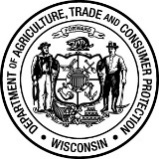 Wisconsin Department of Agriculture, Trade and Consumer ProtectionBureau of Weights and Measures
P.O. Box 7837,   Madison, WI 53707-7837
(608) 224-4942 	Wis. Admin. Code §ATCP 93.115Reg Obj #:CHECKLIST FOR ABOVEGROUND TANK INSTALLATIONPersonal information you provide may be used for purposes other than that for which it was originally collected (s. 15.04(1)(m) Wis. Stats.).Complete one form for each tank and related piping.CHECKLIST FOR ABOVEGROUND TANK INSTALLATIONPersonal information you provide may be used for purposes other than that for which it was originally collected (s. 15.04(1)(m) Wis. Stats.).Complete one form for each tank and related piping.CHECKLIST FOR ABOVEGROUND TANK INSTALLATIONPersonal information you provide may be used for purposes other than that for which it was originally collected (s. 15.04(1)(m) Wis. Stats.).Complete one form for each tank and related piping.This checklist covers the installation of:    Tank    PipingThis checklist covers the installation of:    Tank    PipingThis checklist covers the installation of:    Tank    PipingThis checklist covers the installation of:    Tank    PipingThis checklist covers the installation of:    Tank    PipingThis checklist covers the installation of:    Tank    PipingThis checklist covers the installation of:    Tank    PipingThis checklist covers the installation of:    Tank    PipingIDENTIFICATION:  (Please Print)IDENTIFICATION:  (Please Print)IDENTIFICATION:  (Please Print)IDENTIFICATION:  (Please Print)IDENTIFICATION:  (Please Print)IDENTIFICATION:  (Please Print)IDENTIFICATION:  (Please Print)IDENTIFICATION:  (Please Print)FACILITY NAMEFACILITY NAMEFACILITY ID #FACILITY ID #FACILITY ID #COUNTYCOUNTYCOUNTYINSTALLATION STREET ADDRESS (Not PO Box)INSTALLATION STREET ADDRESS (Not PO Box)INSTALLATION STREET ADDRESS (Not PO Box) CITY    TOWN    VILLAGE CITY    TOWN    VILLAGE CITY    TOWN    VILLAGESTATEZIPOWNER LEGAL NAMECOUNTYCOUNTYTELEPHONE:(   )     -     E-MAILE-MAILE-MAILE-MAILOWNER STREET ADDRESSOWNER STREET ADDRESSOWNER STREET ADDRESS CITY    TOWN    VILLAGE CITY    TOWN    VILLAGE CITY    TOWN    VILLAGESTATEZIPPLAN APPROVALPLAN APPROVALPLAN APPROVALPLAN APPROVALPLAN APPROVALPLAN APPROVALPLAN APPROVALPLAN APPROVALPLAN APPROVALPLAN APPROVALPLAN APPROVALPLAN APPROVALPLAN APPROVALPLAN APPROVALPLAN APPROVALPLAN APPROVALPLAN APPROVALPLAN APPROVALPLAN APPROVALPLAN APPROVALPLAN APPROVALPLAN APPROVALPLAN APPROVALPLAN APPROVALPLAN APPROVALPLAN APPROVALPLAN APPROVALPLAN APPROVALPLAN APPROVALPLAN APPROVALPLAN APPROVALPLAN APPROVALPLAN APPROVALPLAN APPROVALPLAN APPROVALPLAN APPROVALPLAN APPROVALPLAN APPROVALPLAN APPROVALPLAN APPROVALPLAN APPROVALPLAN APPROVALPLAN APPROVALPLAN APPROVALPLAN APPROVALPLAN APPROVALPLAN APPROVALPLAN APPROVALPLAN APPROVALPLAN APPROVALPLAN APPROVALInstaller VerifiedInstaller VerifiedInspector VerifiedNAPlans have been approved. State plan number/LPO plan number is:       Plans have been approved. State plan number/LPO plan number is:       Plans have been approved. State plan number/LPO plan number is:       Plans have been approved. State plan number/LPO plan number is:       Plans have been approved. State plan number/LPO plan number is:       Plans have been approved. State plan number/LPO plan number is:       Plans have been approved. State plan number/LPO plan number is:       Plans have been approved. State plan number/LPO plan number is:       Plans have been approved. State plan number/LPO plan number is:       Plans have been approved. State plan number/LPO plan number is:       Plans have been approved. State plan number/LPO plan number is:       Plans have been approved. State plan number/LPO plan number is:       Plans have been approved. State plan number/LPO plan number is:       Plans have been approved. State plan number/LPO plan number is:       Plans have been approved. State plan number/LPO plan number is:       Plans have been approved. State plan number/LPO plan number is:       Plans have been approved. State plan number/LPO plan number is:       Plans have been approved. State plan number/LPO plan number is:       Plans have been approved. State plan number/LPO plan number is:       Plans have been approved. State plan number/LPO plan number is:       Plans have been approved. State plan number/LPO plan number is:       Plans have been approved. State plan number/LPO plan number is:       Plans have been approved. State plan number/LPO plan number is:       Plans have been approved. State plan number/LPO plan number is:       Plans have been approved. State plan number/LPO plan number is:       Plans have been approved. State plan number/LPO plan number is:       Plans have been approved. State plan number/LPO plan number is:       Plans have been approved. State plan number/LPO plan number is:       Plans have been approved. State plan number/LPO plan number is:       Plans have been approved. State plan number/LPO plan number is:       Plans have been approved. State plan number/LPO plan number is:       Plans have been approved. State plan number/LPO plan number is:       Plans have been approved. State plan number/LPO plan number is:       Plans have been approved. State plan number/LPO plan number is:       Plans have been approved. State plan number/LPO plan number is:       Plans have been approved. State plan number/LPO plan number is:       Plans have been approved. State plan number/LPO plan number is:       Plans have been approved. State plan number/LPO plan number is:       Plans have been approved. State plan number/LPO plan number is:       Plans have been approved. State plan number/LPO plan number is:       Plans have been approved. State plan number/LPO plan number is:       Plans have been approved. State plan number/LPO plan number is:       Plans have been approved. State plan number/LPO plan number is:       Plans have been approved. State plan number/LPO plan number is:       Plans have been approved. State plan number/LPO plan number is:       Plans have been approved. State plan number/LPO plan number is:       Plans have been approved. State plan number/LPO plan number is:       Plans have been approved. State plan number/LPO plan number is:       Plans have been approved. State plan number/LPO plan number is:       Plans have been approved. State plan number/LPO plan number is:       Plans have been approved. State plan number/LPO plan number is:       Tank Capacity:        gallons.Tank Capacity:        gallons.Tank Capacity:        gallons.Tank Capacity:        gallons.Tank Capacity:        gallons.Tank Capacity:        gallons.Tank Capacity:        gallons.Tank Capacity:        gallons.Tank Capacity:        gallons.Tank Capacity:        gallons.Tank Capacity:        gallons.Tank Capacity:        gallons.Tank Capacity:        gallons.Tank Capacity:        gallons.Tank Capacity:        gallons.Tank Capacity:        gallons.Tank Capacity:        gallons.Tank Capacity:        gallons.Tank Capacity:        gallons.Tank Capacity:        gallons.Tank Capacity:        gallons.Tank Capacity:        gallons.Tank Capacity:        gallons.Tank Capacity:        gallons.Tank Capacity:        gallons.Tank Capacity:        gallons.Tank Capacity:        gallons.Tank Capacity:        gallons.Tank Capacity:        gallons.Tank Capacity:        gallons.Tank Capacity:        gallons.Tank Capacity:        gallons.Tank Capacity:        gallons.Tank Capacity:        gallons.Tank Capacity:        gallons.Tank Capacity:        gallons.Tank Capacity:        gallons.Tank Capacity:        gallons.Tank Capacity:        gallons.Tank Capacity:        gallons.Tank Capacity:        gallons.Tank Capacity:        gallons.Tank Capacity:        gallons.Tank Capacity:        gallons.Tank Capacity:        gallons.Tank Capacity:        gallons.Tank Capacity:        gallons.Tank Capacity:        gallons.Tank Capacity:        gallons.Tank Capacity:        gallons.Tank Capacity:        gallons. POS dispensing (include form TR-WM-130) POS dispensing (include form TR-WM-130) POS dispensing (include form TR-WM-130) POS dispensing (include form TR-WM-130) POS dispensing (include form TR-WM-130) POS dispensing (include form TR-WM-130) POS dispensing (include form TR-WM-130) POS dispensing (include form TR-WM-130) POS dispensing (include form TR-WM-130) POS dispensing (include form TR-WM-130) POS dispensing (include form TR-WM-130) POS dispensing (include form TR-WM-130) POS dispensing (include form TR-WM-130) POS dispensing (include form TR-WM-130) POS dispensing (include form TR-WM-130) POS dispensing (include form TR-WM-130) POS dispensing (include form TR-WM-130) POS dispensing (include form TR-WM-130) POS dispensing (include form TR-WM-130) Vehicle Vehicle Vehicle Vehicle Vehicle Vehicle Vehicle Vehicle Vehicle Vehicle Vehicle Vehicle Marine craft Marine craft Marine craft Marine craft Marine craft Marine craft Marine craft Aircraft Aircraft Aircraft Aircraft Aircraft Aircraft Aircraft Aircraft Aircraft Aircraft Aircraft Aircraft AircraftTANK CONSTRUCTIONTANK CONSTRUCTIONTANK CONSTRUCTIONTANK CONSTRUCTIONTANK CONSTRUCTIONTANK CONSTRUCTIONTANK CONSTRUCTIONTANK CONSTRUCTIONTANK CONSTRUCTIONTANK CONSTRUCTIONTANK CONSTRUCTIONTANK CONSTRUCTIONTANK CONSTRUCTIONTANK CONSTRUCTIONTANK CONSTRUCTIONTANK CONSTRUCTIONTANK CONSTRUCTIONTANK CONSTRUCTIONTANK CONSTRUCTIONTANK CONSTRUCTIONTANK CONSTRUCTIONTANK CONSTRUCTIONTANK CONSTRUCTIONTANK CONSTRUCTIONTANK CONSTRUCTIONTANK CONSTRUCTIONTANK CONSTRUCTIONTANK CONSTRUCTIONTANK CONSTRUCTIONTANK CONSTRUCTIONTANK CONSTRUCTIONTANK CONSTRUCTIONTANK CONSTRUCTIONTANK CONSTRUCTIONTANK CONSTRUCTIONTANK CONSTRUCTIONTANK CONSTRUCTIONTANK CONSTRUCTIONTANK CONSTRUCTIONTANK CONSTRUCTIONTANK CONSTRUCTIONTANK CONSTRUCTIONTANK CONSTRUCTIONTANK CONSTRUCTIONTANK CONSTRUCTIONTANK CONSTRUCTIONTANK CONSTRUCTIONTANK CONSTRUCTIONTANK CONSTRUCTIONTANK CONSTRUCTIONTANK CONSTRUCTIONTANK CONSTRUCTIONTANK CONSTRUCTIONTANK CONSTRUCTIONTANK CONSTRUCTIONTank exhibits recognized Listing, API or ASME marking label [ATCP 93.400].Tank exhibits recognized Listing, API or ASME marking label [ATCP 93.400].Tank exhibits recognized Listing, API or ASME marking label [ATCP 93.400].Tank exhibits recognized Listing, API or ASME marking label [ATCP 93.400].Tank exhibits recognized Listing, API or ASME marking label [ATCP 93.400].Tank exhibits recognized Listing, API or ASME marking label [ATCP 93.400].Tank exhibits recognized Listing, API or ASME marking label [ATCP 93.400].Tank exhibits recognized Listing, API or ASME marking label [ATCP 93.400].Tank exhibits recognized Listing, API or ASME marking label [ATCP 93.400].Tank exhibits recognized Listing, API or ASME marking label [ATCP 93.400].Tank exhibits recognized Listing, API or ASME marking label [ATCP 93.400].Tank exhibits recognized Listing, API or ASME marking label [ATCP 93.400].Tank exhibits recognized Listing, API or ASME marking label [ATCP 93.400].Tank exhibits recognized Listing, API or ASME marking label [ATCP 93.400].Tank exhibits recognized Listing, API or ASME marking label [ATCP 93.400].Tank exhibits recognized Listing, API or ASME marking label [ATCP 93.400].Tank exhibits recognized Listing, API or ASME marking label [ATCP 93.400].Tank exhibits recognized Listing, API or ASME marking label [ATCP 93.400].Tank exhibits recognized Listing, API or ASME marking label [ATCP 93.400].Tank exhibits recognized Listing, API or ASME marking label [ATCP 93.400].Tank exhibits recognized Listing, API or ASME marking label [ATCP 93.400].Tank exhibits recognized Listing, API or ASME marking label [ATCP 93.400].Tank exhibits recognized Listing, API or ASME marking label [ATCP 93.400].Tank exhibits recognized Listing, API or ASME marking label [ATCP 93.400].Tank exhibits recognized Listing, API or ASME marking label [ATCP 93.400].Tank exhibits recognized Listing, API or ASME marking label [ATCP 93.400].Tank exhibits recognized Listing, API or ASME marking label [ATCP 93.400].Tank exhibits recognized Listing, API or ASME marking label [ATCP 93.400].Tank exhibits recognized Listing, API or ASME marking label [ATCP 93.400].Tank exhibits recognized Listing, API or ASME marking label [ATCP 93.400].Tank exhibits recognized Listing, API or ASME marking label [ATCP 93.400].Tank exhibits recognized Listing, API or ASME marking label [ATCP 93.400].Tank exhibits recognized Listing, API or ASME marking label [ATCP 93.400].Tank exhibits recognized Listing, API or ASME marking label [ATCP 93.400].Tank exhibits recognized Listing, API or ASME marking label [ATCP 93.400].Tank exhibits recognized Listing, API or ASME marking label [ATCP 93.400].Tank exhibits recognized Listing, API or ASME marking label [ATCP 93.400].Tank exhibits recognized Listing, API or ASME marking label [ATCP 93.400].Tank exhibits recognized Listing, API or ASME marking label [ATCP 93.400].Tank exhibits recognized Listing, API or ASME marking label [ATCP 93.400].Tank exhibits recognized Listing, API or ASME marking label [ATCP 93.400].Tank exhibits recognized Listing, API or ASME marking label [ATCP 93.400].Tank exhibits recognized Listing, API or ASME marking label [ATCP 93.400].Tank exhibits recognized Listing, API or ASME marking label [ATCP 93.400].Tank exhibits recognized Listing, API or ASME marking label [ATCP 93.400].Tank exhibits recognized Listing, API or ASME marking label [ATCP 93.400].Tank exhibits recognized Listing, API or ASME marking label [ATCP 93.400].Tank exhibits recognized Listing, API or ASME marking label [ATCP 93.400].Tank exhibits recognized Listing, API or ASME marking label [ATCP 93.400].Tank exhibits recognized Listing, API or ASME marking label [ATCP 93.400].Tank exhibits recognized Listing, API or ASME marking label [ATCP 93.400].Tank has been designed or certified for use by a Qualified EngineerTank has been designed or certified for use by a Qualified EngineerTank has been designed or certified for use by a Qualified EngineerTank has been designed or certified for use by a Qualified EngineerTank has been designed or certified for use by a Qualified EngineerTank has been designed or certified for use by a Qualified EngineerTank has been designed or certified for use by a Qualified EngineerTank has been designed or certified for use by a Qualified EngineerTank has been designed or certified for use by a Qualified EngineerTank has been designed or certified for use by a Qualified EngineerTank has been designed or certified for use by a Qualified EngineerTank has been designed or certified for use by a Qualified EngineerTank has been designed or certified for use by a Qualified EngineerTank has been designed or certified for use by a Qualified EngineerTank has been designed or certified for use by a Qualified EngineerTank has been designed or certified for use by a Qualified EngineerTank has been designed or certified for use by a Qualified EngineerTank has been designed or certified for use by a Qualified EngineerTank has been designed or certified for use by a Qualified EngineerTank has been designed or certified for use by a Qualified EngineerTank has been designed or certified for use by a Qualified EngineerTank has been designed or certified for use by a Qualified EngineerTank has been designed or certified for use by a Qualified EngineerTank has been designed or certified for use by a Qualified EngineerTank has been designed or certified for use by a Qualified EngineerTank has been designed or certified for use by a Qualified EngineerTank has been designed or certified for use by a Qualified EngineerTank has been designed or certified for use by a Qualified EngineerTank has been designed or certified for use by a Qualified EngineerTank has been designed or certified for use by a Qualified EngineerTank has been designed or certified for use by a Qualified EngineerTank has been designed or certified for use by a Qualified EngineerTank has been designed or certified for use by a Qualified EngineerTank has been designed or certified for use by a Qualified EngineerTank has been designed or certified for use by a Qualified EngineerTank has been designed or certified for use by a Qualified EngineerTank has been designed or certified for use by a Qualified EngineerTank has been designed or certified for use by a Qualified EngineerTank has been designed or certified for use by a Qualified EngineerTank has been designed or certified for use by a Qualified EngineerTank has been designed or certified for use by a Qualified EngineerTank has been designed or certified for use by a Qualified EngineerTank has been designed or certified for use by a Qualified EngineerTank has been designed or certified for use by a Qualified EngineerTank has been designed or certified for use by a Qualified EngineerTank has been designed or certified for use by a Qualified EngineerTank has been designed or certified for use by a Qualified EngineerTank has been designed or certified for use by a Qualified EngineerTank has been designed or certified for use by a Qualified EngineerTank has been designed or certified for use by a Qualified EngineerTank has been designed or certified for use by a Qualified EngineerTank has vents installed and configured for:Tank has vents installed and configured for:Tank has vents installed and configured for:Tank has vents installed and configured for:Tank has vents installed and configured for:Tank has vents installed and configured for:Tank has vents installed and configured for:Tank has vents installed and configured for:Tank has vents installed and configured for:Tank has vents installed and configured for:Tank has vents installed and configured for:Tank has vents installed and configured for:Tank has vents installed and configured for:Tank has vents installed and configured for: Class I, Class I, Class I, Class I, Class I, Class I, Class I, Class I, Class I, Class I, Class I, Class II, Class II, Class II, Class II, Class II, Class II, Class II, Class II, Class III product Class III product Class III product Class III product Class III product Class III product Class III product Class III product Class III product Class III product Class III product Class III product Class III product Class III product Class III product Class III product Class III product Class III productEmergency relief vent is provided where requiredEmergency relief vent is provided where requiredEmergency relief vent is provided where requiredEmergency relief vent is provided where requiredEmergency relief vent is provided where requiredEmergency relief vent is provided where requiredEmergency relief vent is provided where requiredEmergency relief vent is provided where requiredEmergency relief vent is provided where requiredEmergency relief vent is provided where requiredEmergency relief vent is provided where requiredEmergency relief vent is provided where requiredEmergency relief vent is provided where requiredEmergency relief vent is provided where requiredEmergency relief vent is provided where requiredEmergency relief vent is provided where requiredEmergency relief vent is provided where requiredEmergency relief vent is provided where requiredEmergency relief vent is provided where requiredEmergency relief vent is provided where requiredEmergency relief vent is provided where requiredType:      Type:      Type:      Type:      Type:      Type:      Type:      Type:      Type:      Type:      Type:      Type:      Type:      Type:      Type:      Type:      Type:      Type:      Type:      Type:      Type:      Type:      Type:      Type:      Type:      Type:      Type:      Type:      Type:      Type:      All normal and emergency vents terminate outside where requiredAll normal and emergency vents terminate outside where requiredAll normal and emergency vents terminate outside where requiredAll normal and emergency vents terminate outside where requiredAll normal and emergency vents terminate outside where requiredAll normal and emergency vents terminate outside where requiredAll normal and emergency vents terminate outside where requiredAll normal and emergency vents terminate outside where requiredAll normal and emergency vents terminate outside where requiredAll normal and emergency vents terminate outside where requiredAll normal and emergency vents terminate outside where requiredAll normal and emergency vents terminate outside where requiredAll normal and emergency vents terminate outside where requiredAll normal and emergency vents terminate outside where requiredAll normal and emergency vents terminate outside where requiredAll normal and emergency vents terminate outside where requiredAll normal and emergency vents terminate outside where requiredAll normal and emergency vents terminate outside where requiredAll normal and emergency vents terminate outside where requiredAll normal and emergency vents terminate outside where requiredAll normal and emergency vents terminate outside where requiredAll normal and emergency vents terminate outside where requiredAll normal and emergency vents terminate outside where requiredAll normal and emergency vents terminate outside where requiredAll normal and emergency vents terminate outside where requiredAll normal and emergency vents terminate outside where requiredAll normal and emergency vents terminate outside where requiredAll normal and emergency vents terminate outside where requiredAll normal and emergency vents terminate outside where requiredAll normal and emergency vents terminate outside where requiredAll normal and emergency vents terminate outside where requiredAll normal and emergency vents terminate outside where requiredAll normal and emergency vents terminate outside where requiredAll normal and emergency vents terminate outside where requiredAll normal and emergency vents terminate outside where requiredAll normal and emergency vents terminate outside where requiredAll normal and emergency vents terminate outside where requiredAll normal and emergency vents terminate outside where requiredAll normal and emergency vents terminate outside where requiredAll normal and emergency vents terminate outside where requiredAll normal and emergency vents terminate outside where requiredAll normal and emergency vents terminate outside where requiredAll normal and emergency vents terminate outside where requiredAll normal and emergency vents terminate outside where requiredAll normal and emergency vents terminate outside where requiredAll normal and emergency vents terminate outside where requiredAll normal and emergency vents terminate outside where requiredAll normal and emergency vents terminate outside where requiredAll normal and emergency vents terminate outside where requiredAll normal and emergency vents terminate outside where requiredAll normal and emergency vents terminate outside where requiredOverfill protection provided? [ATCP 93.410]Overfill protection provided? [ATCP 93.410]Overfill protection provided? [ATCP 93.410]Overfill protection provided? [ATCP 93.410]Overfill protection provided? [ATCP 93.410]Overfill protection provided? [ATCP 93.410]Overfill protection provided? [ATCP 93.410]Overfill protection provided? [ATCP 93.410]Overfill protection provided? [ATCP 93.410]Overfill protection provided? [ATCP 93.410]Overfill protection provided? [ATCP 93.410]Overfill protection provided? [ATCP 93.410]Overfill protection provided? [ATCP 93.410]Overfill protection provided? [ATCP 93.410]Overfill protection provided? [ATCP 93.410]Overfill protection provided? [ATCP 93.410]Make/Model:      Make/Model:      Make/Model:      Make/Model:      Make/Model:      Make/Model:      Make/Model:      Make/Model:      Make/Model:      Make/Model:      Make/Model:      Make/Model:      Make/Model:      Make/Model:      Make/Model:      Make/Model:      Make/Model:      Make/Model:      Make/Model:      Make/Model:      Make/Model:      Make/Model:      Make/Model:      Make/Model:      Make/Model:      Make/Model:      Make/Model:      Make/Model:      Make/Model:      Make/Model:      Make/Model:      Make/Model:      Make/Model:      Make/Model:      Make/Model:      Type: 90 Alarm/95 Alarm 90 Alarm/95 Alarm 90 Alarm/95 Alarm 90 Alarm/95 Alarm 90 Alarm/95 Alarm 90 Alarm/95 Alarm 90 Alarm/95 Alarm 90 Alarm/95 Alarm 90 Alarm/95 Alarm Alarm Alarm Alarm Alarm Alarm Alarm Alarm Alarm Alarm Fill Shut Off Fill Shut Off Fill Shut Off Fill Shut Off Fill Shut Off Fill Shut Off Fill Shut Off Fill Shut Off Fill Shut Off Fill Shut Off Fill Shut Off Fill Shut Off Site Gauge Site Gauge Site Gauge Site Gauge Site Gauge Site Gauge Site Gauge Vent Whistle Vent Whistle Vent Whistle Vent Whistle Vent Whistle Vent Whistle Vent Whistle Vent Whistle Vent Whistle Vent Whistle Vent Whistle Vent WhistleTank gauge is provided.Tank gauge is provided.Tank gauge is provided.Tank gauge is provided.Tank gauge is provided.Tank gauge is provided.Tank gauge is provided.Tank gauge is provided.Tank gauge is provided.Tank gauge is provided.Tank gauge is provided.Tank gauge is provided.Tank gauge is provided.Tank gauge is provided.Tank gauge is provided.Tank gauge is provided.Tank gauge is provided.Tank gauge is provided.Tank gauge is provided.Tank gauge is provided.Tank gauge is provided.Tank gauge is provided.Tank gauge is provided.Tank gauge is provided.Tank gauge is provided.Tank gauge is provided.Tank gauge is provided.Tank gauge is provided.Tank gauge is provided.Tank gauge is provided.Tank gauge is provided.Tank gauge is provided.Tank gauge is provided.Tank gauge is provided.Tank gauge is provided.Tank gauge is provided.Tank gauge is provided.Tank gauge is provided.Tank gauge is provided.Tank gauge is provided.Tank gauge is provided.Tank gauge is provided.Tank gauge is provided.Tank gauge is provided.Tank gauge is provided.Tank gauge is provided.Tank gauge is provided.Tank gauge is provided.Tank gauge is provided.Tank gauge is provided.Tank gauge is provided.Tank mounted pump Tank mounted pump Tank mounted pump Tank mounted pump Tank mounted pump Tank mounted pump Tank mounted pump Remote pump / dispenser independent of tank Remote pump / dispenser independent of tank Remote pump / dispenser independent of tank Remote pump / dispenser independent of tank Remote pump / dispenser independent of tank Remote pump / dispenser independent of tank Remote pump / dispenser independent of tank Remote pump / dispenser independent of tank Remote pump / dispenser independent of tank Remote pump / dispenser independent of tank Remote pump / dispenser independent of tank Remote pump / dispenser independent of tank Remote pump / dispenser independent of tank Remote pump / dispenser independent of tank Remote pump / dispenser independent of tank Remote pump / dispenser independent of tank Remote pump / dispenser independent of tank Remote pump / dispenser independent of tank Remote pump / dispenser independent of tank Remote pump / dispenser independent of tank Remote pump / dispenser independent of tank Remote pump / dispenser independent of tank Remote pump / dispenser independent of tank Remote pump / dispenser independent of tank Remote pump / dispenser independent of tank Remote pump / dispenser independent of tank Remote pump / dispenser independent of tank Remote pump / dispenser independent of tank Remote pump / dispenser independent of tank Remote pump / dispenser independent of tank Remote pump / dispenser independent of tank Remote pump / dispenser independent of tank Remote pump / dispenser independent of tank Remote pump / dispenser independent of tank Remote pump / dispenser independent of tank Remote pump / dispenser independent of tank Remote pump / dispenser independent of tank Remote pump / dispenser independent of tank Remote pump / dispenser independent of tank Remote pump / dispenser independent of tank Remote pump / dispenser independent of tank Remote pump / dispenser independent of tank Remote pump / dispenser independent of tank Remote pump / dispenser independent of tank TANK HANDLING AND PRE-TESTINGTANK HANDLING AND PRE-TESTINGTANK HANDLING AND PRE-TESTINGTANK HANDLING AND PRE-TESTINGTANK HANDLING AND PRE-TESTINGTANK HANDLING AND PRE-TESTINGTANK HANDLING AND PRE-TESTINGTANK HANDLING AND PRE-TESTINGTANK HANDLING AND PRE-TESTINGTANK HANDLING AND PRE-TESTINGTANK HANDLING AND PRE-TESTINGTANK HANDLING AND PRE-TESTINGTANK HANDLING AND PRE-TESTINGTANK HANDLING AND PRE-TESTINGTANK HANDLING AND PRE-TESTINGTANK HANDLING AND PRE-TESTINGTANK HANDLING AND PRE-TESTINGTANK HANDLING AND PRE-TESTINGTANK HANDLING AND PRE-TESTINGTANK HANDLING AND PRE-TESTINGTANK HANDLING AND PRE-TESTINGTANK HANDLING AND PRE-TESTINGTANK HANDLING AND PRE-TESTINGTANK HANDLING AND PRE-TESTINGTANK HANDLING AND PRE-TESTINGTANK HANDLING AND PRE-TESTINGTANK HANDLING AND PRE-TESTINGTANK HANDLING AND PRE-TESTINGTANK HANDLING AND PRE-TESTINGTANK HANDLING AND PRE-TESTINGTANK HANDLING AND PRE-TESTINGTANK HANDLING AND PRE-TESTINGTANK HANDLING AND PRE-TESTINGTANK HANDLING AND PRE-TESTINGTANK HANDLING AND PRE-TESTINGTANK HANDLING AND PRE-TESTINGTANK HANDLING AND PRE-TESTINGTANK HANDLING AND PRE-TESTINGTANK HANDLING AND PRE-TESTINGTANK HANDLING AND PRE-TESTINGTANK HANDLING AND PRE-TESTINGTANK HANDLING AND PRE-TESTINGTANK HANDLING AND PRE-TESTINGTANK HANDLING AND PRE-TESTINGTANK HANDLING AND PRE-TESTINGTANK HANDLING AND PRE-TESTINGTANK HANDLING AND PRE-TESTINGTANK HANDLING AND PRE-TESTINGTANK HANDLING AND PRE-TESTINGTANK HANDLING AND PRE-TESTINGTANK HANDLING AND PRE-TESTINGTANK HANDLING AND PRE-TESTINGTANK HANDLING AND PRE-TESTINGTANK HANDLING AND PRE-TESTINGTANK HANDLING AND PRE-TESTINGTank is used and has been tested for leaks.Tank is used and has been tested for leaks.Tank is used and has been tested for leaks.Tank is used and has been tested for leaks.Tank is used and has been tested for leaks.Tank is used and has been tested for leaks.Tank is used and has been tested for leaks.Tank is used and has been tested for leaks.Tank is used and has been tested for leaks.Tank is used and has been tested for leaks.Tank is used and has been tested for leaks.Tank is used and has been tested for leaks.Tank is used and has been tested for leaks.Tank is used and has been tested for leaks.Tank is used and has been tested for leaks. Pressure Pressure Pressure Pressure Pressure Pressure Pressure Pressure Pressure Pressure Pressure Pressure Pressure Pressure Vacuum Vacuum Vacuum Vacuum Vacuum Vacuum Vacuum Vacuum Hydrostatic Hydrostatic Hydrostatic Hydrostatic HydrostaticLength of test:       min.Length of test:       min.Length of test:       min.Length of test:       min.Length of test:       min.Length of test:       min.Length of test:       min.Length of test:       min.Length of test:       min.Tank was tested after set in place for leakage per the manufacturer’s recommendations.Tank was tested after set in place for leakage per the manufacturer’s recommendations.Tank was tested after set in place for leakage per the manufacturer’s recommendations.Tank was tested after set in place for leakage per the manufacturer’s recommendations.Tank was tested after set in place for leakage per the manufacturer’s recommendations.Tank was tested after set in place for leakage per the manufacturer’s recommendations.Tank was tested after set in place for leakage per the manufacturer’s recommendations.Tank was tested after set in place for leakage per the manufacturer’s recommendations.Tank was tested after set in place for leakage per the manufacturer’s recommendations.Tank was tested after set in place for leakage per the manufacturer’s recommendations.Tank was tested after set in place for leakage per the manufacturer’s recommendations.Tank was tested after set in place for leakage per the manufacturer’s recommendations.Tank was tested after set in place for leakage per the manufacturer’s recommendations.Tank was tested after set in place for leakage per the manufacturer’s recommendations.Tank was tested after set in place for leakage per the manufacturer’s recommendations.Tank was tested after set in place for leakage per the manufacturer’s recommendations.Tank was tested after set in place for leakage per the manufacturer’s recommendations.Tank was tested after set in place for leakage per the manufacturer’s recommendations.Tank was tested after set in place for leakage per the manufacturer’s recommendations.Tank was tested after set in place for leakage per the manufacturer’s recommendations.Tank was tested after set in place for leakage per the manufacturer’s recommendations.Tank was tested after set in place for leakage per the manufacturer’s recommendations.Tank was tested after set in place for leakage per the manufacturer’s recommendations.Tank was tested after set in place for leakage per the manufacturer’s recommendations.Tank was tested after set in place for leakage per the manufacturer’s recommendations.Tank was tested after set in place for leakage per the manufacturer’s recommendations.Tank was tested after set in place for leakage per the manufacturer’s recommendations.Tank was tested after set in place for leakage per the manufacturer’s recommendations.Tank was tested after set in place for leakage per the manufacturer’s recommendations.Tank was tested after set in place for leakage per the manufacturer’s recommendations.Tank was tested after set in place for leakage per the manufacturer’s recommendations.Tank was tested after set in place for leakage per the manufacturer’s recommendations.Tank was tested after set in place for leakage per the manufacturer’s recommendations.Tank was tested after set in place for leakage per the manufacturer’s recommendations.Tank was tested after set in place for leakage per the manufacturer’s recommendations.Tank was tested after set in place for leakage per the manufacturer’s recommendations.Tank was tested after set in place for leakage per the manufacturer’s recommendations.Tank was tested after set in place for leakage per the manufacturer’s recommendations.Tank was tested after set in place for leakage per the manufacturer’s recommendations.Tank was tested after set in place for leakage per the manufacturer’s recommendations.Tank was tested after set in place for leakage per the manufacturer’s recommendations.Tank was tested after set in place for leakage per the manufacturer’s recommendations.Tank was tested after set in place for leakage per the manufacturer’s recommendations.Tank was tested after set in place for leakage per the manufacturer’s recommendations.Tank was tested after set in place for leakage per the manufacturer’s recommendations.Tank was tested after set in place for leakage per the manufacturer’s recommendations.Tank was tested after set in place for leakage per the manufacturer’s recommendations.Tank was tested after set in place for leakage per the manufacturer’s recommendations.Tank was tested after set in place for leakage per the manufacturer’s recommendations.Tank was tested after set in place for leakage per the manufacturer’s recommendations.Tank was tested after set in place for leakage per the manufacturer’s recommendations.TANK SITETANK SITETANK SITETANK SITETANK SITETANK SITETANK SITETANK SITETANK SITETANK SITETANK SITETANK SITETANK SITETANK SITETANK SITETANK SITETANK SITETANK SITETANK SITETANK SITETANK SITETANK SITETANK SITETANK SITETANK SITETANK SITETANK SITETANK SITETANK SITETANK SITETANK SITETANK SITETANK SITETANK SITETANK SITETANK SITETANK SITETANK SITETANK SITETANK SITETANK SITETANK SITETANK SITETANK SITETANK SITETANK SITETANK SITETANK SITETANK SITETANK SITETANK SITETANK SITETANK SITETANK SITETANK SITETank located per approved plans (walls, buildings, power lines, streets, well, etc.).Tank located per approved plans (walls, buildings, power lines, streets, well, etc.).Tank located per approved plans (walls, buildings, power lines, streets, well, etc.).Tank located per approved plans (walls, buildings, power lines, streets, well, etc.).Tank located per approved plans (walls, buildings, power lines, streets, well, etc.).Tank located per approved plans (walls, buildings, power lines, streets, well, etc.).Tank located per approved plans (walls, buildings, power lines, streets, well, etc.).Tank located per approved plans (walls, buildings, power lines, streets, well, etc.).Tank located per approved plans (walls, buildings, power lines, streets, well, etc.).Tank located per approved plans (walls, buildings, power lines, streets, well, etc.).Tank located per approved plans (walls, buildings, power lines, streets, well, etc.).Tank located per approved plans (walls, buildings, power lines, streets, well, etc.).Tank located per approved plans (walls, buildings, power lines, streets, well, etc.).Tank located per approved plans (walls, buildings, power lines, streets, well, etc.).Tank located per approved plans (walls, buildings, power lines, streets, well, etc.).Tank located per approved plans (walls, buildings, power lines, streets, well, etc.).Tank located per approved plans (walls, buildings, power lines, streets, well, etc.).Tank located per approved plans (walls, buildings, power lines, streets, well, etc.).Tank located per approved plans (walls, buildings, power lines, streets, well, etc.).Tank located per approved plans (walls, buildings, power lines, streets, well, etc.).Tank located per approved plans (walls, buildings, power lines, streets, well, etc.).Tank located per approved plans (walls, buildings, power lines, streets, well, etc.).Tank located per approved plans (walls, buildings, power lines, streets, well, etc.).Tank located per approved plans (walls, buildings, power lines, streets, well, etc.).Tank located per approved plans (walls, buildings, power lines, streets, well, etc.).Tank located per approved plans (walls, buildings, power lines, streets, well, etc.).Tank located per approved plans (walls, buildings, power lines, streets, well, etc.).Tank located per approved plans (walls, buildings, power lines, streets, well, etc.).Tank located per approved plans (walls, buildings, power lines, streets, well, etc.).Tank located per approved plans (walls, buildings, power lines, streets, well, etc.).Tank located per approved plans (walls, buildings, power lines, streets, well, etc.).Tank located per approved plans (walls, buildings, power lines, streets, well, etc.).Tank located per approved plans (walls, buildings, power lines, streets, well, etc.).Tank located per approved plans (walls, buildings, power lines, streets, well, etc.).Tank located per approved plans (walls, buildings, power lines, streets, well, etc.).Tank located per approved plans (walls, buildings, power lines, streets, well, etc.).Tank located per approved plans (walls, buildings, power lines, streets, well, etc.).Tank located per approved plans (walls, buildings, power lines, streets, well, etc.).Tank located per approved plans (walls, buildings, power lines, streets, well, etc.).Tank located per approved plans (walls, buildings, power lines, streets, well, etc.).Tank located per approved plans (walls, buildings, power lines, streets, well, etc.).Tank located per approved plans (walls, buildings, power lines, streets, well, etc.).Tank located per approved plans (walls, buildings, power lines, streets, well, etc.).Tank located per approved plans (walls, buildings, power lines, streets, well, etc.).Tank located per approved plans (walls, buildings, power lines, streets, well, etc.).Tank located per approved plans (walls, buildings, power lines, streets, well, etc.).Tank located per approved plans (walls, buildings, power lines, streets, well, etc.).Tank located per approved plans (walls, buildings, power lines, streets, well, etc.).Tank located per approved plans (walls, buildings, power lines, streets, well, etc.).Tank located per approved plans (walls, buildings, power lines, streets, well, etc.).Tank located per approved plans (walls, buildings, power lines, streets, well, etc.).Tank is spaced a minimum of 3 feet from any other tank. (NFPA 30 Table 22.4.2.1)Tank is spaced a minimum of 3 feet from any other tank. (NFPA 30 Table 22.4.2.1)Tank is spaced a minimum of 3 feet from any other tank. (NFPA 30 Table 22.4.2.1)Tank is spaced a minimum of 3 feet from any other tank. (NFPA 30 Table 22.4.2.1)Tank is spaced a minimum of 3 feet from any other tank. (NFPA 30 Table 22.4.2.1)Tank is spaced a minimum of 3 feet from any other tank. (NFPA 30 Table 22.4.2.1)Tank is spaced a minimum of 3 feet from any other tank. (NFPA 30 Table 22.4.2.1)Tank is spaced a minimum of 3 feet from any other tank. (NFPA 30 Table 22.4.2.1)Tank is spaced a minimum of 3 feet from any other tank. (NFPA 30 Table 22.4.2.1)Tank is spaced a minimum of 3 feet from any other tank. (NFPA 30 Table 22.4.2.1)Tank is spaced a minimum of 3 feet from any other tank. (NFPA 30 Table 22.4.2.1)Tank is spaced a minimum of 3 feet from any other tank. (NFPA 30 Table 22.4.2.1)Tank is spaced a minimum of 3 feet from any other tank. (NFPA 30 Table 22.4.2.1)Tank is spaced a minimum of 3 feet from any other tank. (NFPA 30 Table 22.4.2.1)Tank is spaced a minimum of 3 feet from any other tank. (NFPA 30 Table 22.4.2.1)Tank is spaced a minimum of 3 feet from any other tank. (NFPA 30 Table 22.4.2.1)Tank is spaced a minimum of 3 feet from any other tank. (NFPA 30 Table 22.4.2.1)Tank is spaced a minimum of 3 feet from any other tank. (NFPA 30 Table 22.4.2.1)Tank is spaced a minimum of 3 feet from any other tank. (NFPA 30 Table 22.4.2.1)Tank is spaced a minimum of 3 feet from any other tank. (NFPA 30 Table 22.4.2.1)Tank is spaced a minimum of 3 feet from any other tank. (NFPA 30 Table 22.4.2.1)Tank is spaced a minimum of 3 feet from any other tank. (NFPA 30 Table 22.4.2.1)Tank is spaced a minimum of 3 feet from any other tank. (NFPA 30 Table 22.4.2.1)Tank is spaced a minimum of 3 feet from any other tank. (NFPA 30 Table 22.4.2.1)Tank is spaced a minimum of 3 feet from any other tank. (NFPA 30 Table 22.4.2.1)Tank is spaced a minimum of 3 feet from any other tank. (NFPA 30 Table 22.4.2.1)Tank is spaced a minimum of 3 feet from any other tank. (NFPA 30 Table 22.4.2.1)Tank is spaced a minimum of 3 feet from any other tank. (NFPA 30 Table 22.4.2.1)Tank is spaced a minimum of 3 feet from any other tank. (NFPA 30 Table 22.4.2.1)Tank is spaced a minimum of 3 feet from any other tank. (NFPA 30 Table 22.4.2.1)Tank is spaced a minimum of 3 feet from any other tank. (NFPA 30 Table 22.4.2.1)Tank is spaced a minimum of 3 feet from any other tank. (NFPA 30 Table 22.4.2.1)Tank is spaced a minimum of 3 feet from any other tank. (NFPA 30 Table 22.4.2.1)Tank is spaced a minimum of 3 feet from any other tank. (NFPA 30 Table 22.4.2.1)Tank is spaced a minimum of 3 feet from any other tank. (NFPA 30 Table 22.4.2.1)Tank is spaced a minimum of 3 feet from any other tank. (NFPA 30 Table 22.4.2.1)Tank is spaced a minimum of 3 feet from any other tank. (NFPA 30 Table 22.4.2.1)Tank is spaced a minimum of 3 feet from any other tank. (NFPA 30 Table 22.4.2.1)Tank is spaced a minimum of 3 feet from any other tank. (NFPA 30 Table 22.4.2.1)Tank is spaced a minimum of 3 feet from any other tank. (NFPA 30 Table 22.4.2.1)Tank is spaced a minimum of 3 feet from any other tank. (NFPA 30 Table 22.4.2.1)Tank is spaced a minimum of 3 feet from any other tank. (NFPA 30 Table 22.4.2.1)Tank is spaced a minimum of 3 feet from any other tank. (NFPA 30 Table 22.4.2.1)Tank is spaced a minimum of 3 feet from any other tank. (NFPA 30 Table 22.4.2.1)Tank is spaced a minimum of 3 feet from any other tank. (NFPA 30 Table 22.4.2.1)Tank is spaced a minimum of 3 feet from any other tank. (NFPA 30 Table 22.4.2.1)Tank is spaced a minimum of 3 feet from any other tank. (NFPA 30 Table 22.4.2.1)Tank is spaced a minimum of 3 feet from any other tank. (NFPA 30 Table 22.4.2.1)Tank is spaced a minimum of 3 feet from any other tank. (NFPA 30 Table 22.4.2.1)Tank is spaced a minimum of 3 feet from any other tank. (NFPA 30 Table 22.4.2.1)Tank is spaced a minimum of 3 feet from any other tank. (NFPA 30 Table 22.4.2.1)Tank in diked containment is spaced a minimum of 2 feet from the toe of the dike wall.Tank in diked containment is spaced a minimum of 2 feet from the toe of the dike wall.Tank in diked containment is spaced a minimum of 2 feet from the toe of the dike wall.Tank in diked containment is spaced a minimum of 2 feet from the toe of the dike wall.Tank in diked containment is spaced a minimum of 2 feet from the toe of the dike wall.Tank in diked containment is spaced a minimum of 2 feet from the toe of the dike wall.Tank in diked containment is spaced a minimum of 2 feet from the toe of the dike wall.Tank in diked containment is spaced a minimum of 2 feet from the toe of the dike wall.Tank in diked containment is spaced a minimum of 2 feet from the toe of the dike wall.Tank in diked containment is spaced a minimum of 2 feet from the toe of the dike wall.Tank in diked containment is spaced a minimum of 2 feet from the toe of the dike wall.Tank in diked containment is spaced a minimum of 2 feet from the toe of the dike wall.Tank in diked containment is spaced a minimum of 2 feet from the toe of the dike wall.Tank in diked containment is spaced a minimum of 2 feet from the toe of the dike wall.Tank in diked containment is spaced a minimum of 2 feet from the toe of the dike wall.Tank in diked containment is spaced a minimum of 2 feet from the toe of the dike wall.Tank in diked containment is spaced a minimum of 2 feet from the toe of the dike wall.Tank in diked containment is spaced a minimum of 2 feet from the toe of the dike wall.Tank in diked containment is spaced a minimum of 2 feet from the toe of the dike wall.Tank in diked containment is spaced a minimum of 2 feet from the toe of the dike wall.Tank in diked containment is spaced a minimum of 2 feet from the toe of the dike wall.Tank in diked containment is spaced a minimum of 2 feet from the toe of the dike wall.Tank in diked containment is spaced a minimum of 2 feet from the toe of the dike wall.Tank in diked containment is spaced a minimum of 2 feet from the toe of the dike wall.Tank in diked containment is spaced a minimum of 2 feet from the toe of the dike wall.Tank in diked containment is spaced a minimum of 2 feet from the toe of the dike wall.Tank in diked containment is spaced a minimum of 2 feet from the toe of the dike wall.Tank in diked containment is spaced a minimum of 2 feet from the toe of the dike wall.Tank in diked containment is spaced a minimum of 2 feet from the toe of the dike wall.Tank in diked containment is spaced a minimum of 2 feet from the toe of the dike wall.Tank in diked containment is spaced a minimum of 2 feet from the toe of the dike wall.Tank in diked containment is spaced a minimum of 2 feet from the toe of the dike wall.Tank in diked containment is spaced a minimum of 2 feet from the toe of the dike wall.Tank in diked containment is spaced a minimum of 2 feet from the toe of the dike wall.Tank in diked containment is spaced a minimum of 2 feet from the toe of the dike wall.Tank in diked containment is spaced a minimum of 2 feet from the toe of the dike wall.Tank in diked containment is spaced a minimum of 2 feet from the toe of the dike wall.Tank in diked containment is spaced a minimum of 2 feet from the toe of the dike wall.Tank in diked containment is spaced a minimum of 2 feet from the toe of the dike wall.Tank in diked containment is spaced a minimum of 2 feet from the toe of the dike wall.Tank in diked containment is spaced a minimum of 2 feet from the toe of the dike wall.Tank in diked containment is spaced a minimum of 2 feet from the toe of the dike wall.Tank in diked containment is spaced a minimum of 2 feet from the toe of the dike wall.Tank in diked containment is spaced a minimum of 2 feet from the toe of the dike wall.Tank in diked containment is spaced a minimum of 2 feet from the toe of the dike wall.Tank in diked containment is spaced a minimum of 2 feet from the toe of the dike wall.Tank in diked containment is spaced a minimum of 2 feet from the toe of the dike wall.Tank in diked containment is spaced a minimum of 2 feet from the toe of the dike wall.Tank in diked containment is spaced a minimum of 2 feet from the toe of the dike wall.Tank in diked containment is spaced a minimum of 2 feet from the toe of the dike wall.Tank in diked containment is spaced a minimum of 2 feet from the toe of the dike wall.Tank (s) meet ATCP 93.615 setbacksTank (s) meet ATCP 93.615 setbacksTank (s) meet ATCP 93.615 setbacksTank (s) meet ATCP 93.615 setbacksTank (s) meet ATCP 93.615 setbacksTank (s) meet ATCP 93.615 setbacksTank (s) meet ATCP 93.615 setbacksTank (s) meet ATCP 93.615 setbacksTank (s) meet ATCP 93.615 setbacksTank (s) meet ATCP 93.615 setbacksTank (s) meet ATCP 93.615 setbacksTank (s) meet ATCP 93.615 setbacksTank (s) meet ATCP 93.615 setbacksTank (s) meet ATCP 93.615 setbacksTank (s) meet ATCP 93.615 setbacksTank (s) meet ATCP 93.615 setbacksTank (s) meet ATCP 93.615 setbacksTank (s) meet ATCP 93.615 setbacksTank (s) meet ATCP 93.615 setbacksTank (s) meet ATCP 93.615 setbacksTank (s) meet ATCP 93.615 setbacksTank (s) meet ATCP 93.615 setbacksTank (s) meet ATCP 93.615 setbacksTank (s) meet ATCP 93.615 setbacksTank (s) meet ATCP 93.615 setbacksTank (s) meet ATCP 93.615 setbacksTank (s) meet ATCP 93.615 setbacksTank (s) meet ATCP 93.615 setbacksTank (s) meet ATCP 93.615 setbacksTank (s) meet ATCP 93.615 setbacksTank (s) meet ATCP 93.615 setbacksTank (s) meet ATCP 93.615 setbacksTank (s) meet ATCP 93.615 setbacksTank (s) meet ATCP 93.615 setbacksTank (s) meet ATCP 93.615 setbacksTank (s) meet ATCP 93.615 setbacksTank (s) meet ATCP 93.615 setbacksTank (s) meet ATCP 93.615 setbacksTank (s) meet ATCP 93.615 setbacksTank (s) meet ATCP 93.615 setbacksTank (s) meet ATCP 93.615 setbacksTank (s) meet ATCP 93.615 setbacksTank (s) meet ATCP 93.615 setbacksTank (s) meet ATCP 93.615 setbacksTank (s) meet ATCP 93.615 setbacksTank (s) meet ATCP 93.615 setbacksTank (s) meet ATCP 93.615 setbacksTank (s) meet ATCP 93.615 setbacksTank (s) meet ATCP 93.615 setbacksTank (s) meet ATCP 93.615 setbacksTank (s) meet ATCP 93.615 setbacksTank markings per ATCP 93.400(7)Tank markings per ATCP 93.400(7)Tank markings per ATCP 93.400(7)Tank markings per ATCP 93.400(7)Tank markings per ATCP 93.400(7)Tank markings per ATCP 93.400(7)Tank markings per ATCP 93.400(7)Tank markings per ATCP 93.400(7)Tank markings per ATCP 93.400(7)Tank markings per ATCP 93.400(7)Tank markings per ATCP 93.400(7)Tank markings per ATCP 93.400(7)Tank markings per ATCP 93.400(7)Tank markings per ATCP 93.400(7)Tank markings per ATCP 93.400(7)Tank markings per ATCP 93.400(7)Tank markings per ATCP 93.400(7)Tank markings per ATCP 93.400(7)Tank markings per ATCP 93.400(7)Tank markings per ATCP 93.400(7)Tank markings per ATCP 93.400(7)Tank markings per ATCP 93.400(7)Tank markings per ATCP 93.400(7)Tank markings per ATCP 93.400(7)Tank markings per ATCP 93.400(7)Tank markings per ATCP 93.400(7)Tank markings per ATCP 93.400(7)Tank markings per ATCP 93.400(7)Tank markings per ATCP 93.400(7)Tank markings per ATCP 93.400(7)Tank markings per ATCP 93.400(7)Tank markings per ATCP 93.400(7)Tank markings per ATCP 93.400(7)Tank markings per ATCP 93.400(7)Tank markings per ATCP 93.400(7)Tank markings per ATCP 93.400(7)Tank markings per ATCP 93.400(7)Tank markings per ATCP 93.400(7)Tank markings per ATCP 93.400(7)Tank markings per ATCP 93.400(7)Tank markings per ATCP 93.400(7)Tank markings per ATCP 93.400(7)Tank markings per ATCP 93.400(7)Tank markings per ATCP 93.400(7)Tank markings per ATCP 93.400(7)Tank markings per ATCP 93.400(7)Tank markings per ATCP 93.400(7)Tank markings per ATCP 93.400(7)Tank markings per ATCP 93.400(7)Tank markings per ATCP 93.400(7)Tank markings per ATCP 93.400(7)PROJECT SITEPROJECT SITEPROJECT SITEPROJECT SITEPROJECT SITEPROJECT SITEPROJECT SITEPROJECT SITEPROJECT SITEPROJECT SITEPROJECT SITEPROJECT SITEPROJECT SITEPROJECT SITEPROJECT SITEPROJECT SITEPROJECT SITEPROJECT SITEPROJECT SITEPROJECT SITEPROJECT SITEPROJECT SITEPROJECT SITEPROJECT SITEPROJECT SITEPROJECT SITEPROJECT SITEPROJECT SITEPROJECT SITEPROJECT SITEPROJECT SITEPROJECT SITEPROJECT SITEPROJECT SITEPROJECT SITEPROJECT SITEPROJECT SITEPROJECT SITEPROJECT SITEPROJECT SITEPROJECT SITEPROJECT SITEPROJECT SITEPROJECT SITEPROJECT SITEPROJECT SITEPROJECT SITEPROJECT SITEPROJECT SITEPROJECT SITEPROJECT SITEPROJECT SITEPROJECT SITEPROJECT SITEPROJECT SITECollision protection provided.   Collision protection provided.   Collision protection provided.   Collision protection provided.   Collision protection provided.   Collision protection provided.   Collision protection provided.   Collision protection provided.   Collision protection provided.   Collision protection provided.   Collision protection provided.   Collision protection provided.   Collision protection provided.   Collision protection provided.   Collision protection provided.   Collision protection provided.   Collision protection provided.   Collision protection provided.   Collision protection provided.   Collision protection provided.   Collision protection provided.   Collision protection provided.   Collision protection provided.   Collision protection provided.   Collision protection provided.   Collision protection provided.   Collision protection provided.   Collision protection provided.   Collision protection provided.   Collision protection provided.   Collision protection provided.   Collision protection provided.   Collision protection provided.   Collision protection provided.   Collision protection provided.   Collision protection provided.   Collision protection provided.   Collision protection provided.   Collision protection provided.   Collision protection provided.   Collision protection provided.   Collision protection provided.   Collision protection provided.   Collision protection provided.   Collision protection provided.   Collision protection provided.   Collision protection provided.   Collision protection provided.   Collision protection provided.   Collision protection provided.   Collision protection provided.   Storage tank enclosure compliantStorage tank enclosure compliantStorage tank enclosure compliantStorage tank enclosure compliantStorage tank enclosure compliantStorage tank enclosure compliantStorage tank enclosure compliantStorage tank enclosure compliantStorage tank enclosure compliantStorage tank enclosure compliantStorage tank enclosure compliantStorage tank enclosure compliantStorage tank enclosure compliantStorage tank enclosure compliantStorage tank enclosure compliantStorage tank enclosure compliantStorage tank enclosure compliantStorage tank enclosure compliantStorage tank enclosure compliantStorage tank enclosure compliantStorage tank enclosure compliantStorage tank enclosure compliantStorage tank enclosure compliantStorage tank enclosure compliantStorage tank enclosure compliantStorage tank enclosure compliantStorage tank enclosure compliantStorage tank enclosure compliantStorage tank enclosure compliantStorage tank enclosure compliantStorage tank enclosure compliantStorage tank enclosure compliantStorage tank enclosure compliantStorage tank enclosure compliantStorage tank enclosure compliantStorage tank enclosure compliantStorage tank enclosure compliantStorage tank enclosure compliantStorage tank enclosure compliantStorage tank enclosure compliantStorage tank enclosure compliantStorage tank enclosure compliantStorage tank enclosure compliantStorage tank enclosure compliantStorage tank enclosure compliantStorage tank enclosure compliantStorage tank enclosure compliantStorage tank enclosure compliantStorage tank enclosure compliantStorage tank enclosure compliantStorage tank enclosure compliantWarning signs posted for dispensing area.Warning signs posted for dispensing area.Warning signs posted for dispensing area.Warning signs posted for dispensing area.Warning signs posted for dispensing area.Warning signs posted for dispensing area.Warning signs posted for dispensing area.Warning signs posted for dispensing area.Warning signs posted for dispensing area.Warning signs posted for dispensing area.Warning signs posted for dispensing area.Warning signs posted for dispensing area.Warning signs posted for dispensing area.Warning signs posted for dispensing area.Warning signs posted for dispensing area.Warning signs posted for dispensing area.Warning signs posted for dispensing area.Warning signs posted for dispensing area.Warning signs posted for dispensing area.Warning signs posted for dispensing area.Warning signs posted for dispensing area.Warning signs posted for dispensing area.Warning signs posted for dispensing area.Warning signs posted for dispensing area.Warning signs posted for dispensing area.Warning signs posted for dispensing area.Warning signs posted for dispensing area.Warning signs posted for dispensing area.Warning signs posted for dispensing area.Warning signs posted for dispensing area.Warning signs posted for dispensing area.Warning signs posted for dispensing area.Warning signs posted for dispensing area.Warning signs posted for dispensing area.Warning signs posted for dispensing area.Warning signs posted for dispensing area.Warning signs posted for dispensing area.Warning signs posted for dispensing area.Warning signs posted for dispensing area.Warning signs posted for dispensing area.Warning signs posted for dispensing area.Warning signs posted for dispensing area.Warning signs posted for dispensing area.Warning signs posted for dispensing area.Warning signs posted for dispensing area.Warning signs posted for dispensing area.Warning signs posted for dispensing area.Warning signs posted for dispensing area.Warning signs posted for dispensing area.Warning signs posted for dispensing area.Warning signs posted for dispensing area.80 B:C rated fire extinguisher provided if motor vehicle fueling & within 100 ft travel distance.80 B:C rated fire extinguisher provided if motor vehicle fueling & within 100 ft travel distance.80 B:C rated fire extinguisher provided if motor vehicle fueling & within 100 ft travel distance.80 B:C rated fire extinguisher provided if motor vehicle fueling & within 100 ft travel distance.80 B:C rated fire extinguisher provided if motor vehicle fueling & within 100 ft travel distance.80 B:C rated fire extinguisher provided if motor vehicle fueling & within 100 ft travel distance.80 B:C rated fire extinguisher provided if motor vehicle fueling & within 100 ft travel distance.80 B:C rated fire extinguisher provided if motor vehicle fueling & within 100 ft travel distance.80 B:C rated fire extinguisher provided if motor vehicle fueling & within 100 ft travel distance.80 B:C rated fire extinguisher provided if motor vehicle fueling & within 100 ft travel distance.80 B:C rated fire extinguisher provided if motor vehicle fueling & within 100 ft travel distance.80 B:C rated fire extinguisher provided if motor vehicle fueling & within 100 ft travel distance.80 B:C rated fire extinguisher provided if motor vehicle fueling & within 100 ft travel distance.80 B:C rated fire extinguisher provided if motor vehicle fueling & within 100 ft travel distance.80 B:C rated fire extinguisher provided if motor vehicle fueling & within 100 ft travel distance.80 B:C rated fire extinguisher provided if motor vehicle fueling & within 100 ft travel distance.80 B:C rated fire extinguisher provided if motor vehicle fueling & within 100 ft travel distance.80 B:C rated fire extinguisher provided if motor vehicle fueling & within 100 ft travel distance.80 B:C rated fire extinguisher provided if motor vehicle fueling & within 100 ft travel distance.80 B:C rated fire extinguisher provided if motor vehicle fueling & within 100 ft travel distance.80 B:C rated fire extinguisher provided if motor vehicle fueling & within 100 ft travel distance.80 B:C rated fire extinguisher provided if motor vehicle fueling & within 100 ft travel distance.80 B:C rated fire extinguisher provided if motor vehicle fueling & within 100 ft travel distance.80 B:C rated fire extinguisher provided if motor vehicle fueling & within 100 ft travel distance.80 B:C rated fire extinguisher provided if motor vehicle fueling & within 100 ft travel distance.80 B:C rated fire extinguisher provided if motor vehicle fueling & within 100 ft travel distance.80 B:C rated fire extinguisher provided if motor vehicle fueling & within 100 ft travel distance.80 B:C rated fire extinguisher provided if motor vehicle fueling & within 100 ft travel distance.80 B:C rated fire extinguisher provided if motor vehicle fueling & within 100 ft travel distance.80 B:C rated fire extinguisher provided if motor vehicle fueling & within 100 ft travel distance.80 B:C rated fire extinguisher provided if motor vehicle fueling & within 100 ft travel distance.80 B:C rated fire extinguisher provided if motor vehicle fueling & within 100 ft travel distance.80 B:C rated fire extinguisher provided if motor vehicle fueling & within 100 ft travel distance.80 B:C rated fire extinguisher provided if motor vehicle fueling & within 100 ft travel distance.80 B:C rated fire extinguisher provided if motor vehicle fueling & within 100 ft travel distance.80 B:C rated fire extinguisher provided if motor vehicle fueling & within 100 ft travel distance.80 B:C rated fire extinguisher provided if motor vehicle fueling & within 100 ft travel distance.80 B:C rated fire extinguisher provided if motor vehicle fueling & within 100 ft travel distance.80 B:C rated fire extinguisher provided if motor vehicle fueling & within 100 ft travel distance.80 B:C rated fire extinguisher provided if motor vehicle fueling & within 100 ft travel distance.80 B:C rated fire extinguisher provided if motor vehicle fueling & within 100 ft travel distance.80 B:C rated fire extinguisher provided if motor vehicle fueling & within 100 ft travel distance.80 B:C rated fire extinguisher provided if motor vehicle fueling & within 100 ft travel distance.80 B:C rated fire extinguisher provided if motor vehicle fueling & within 100 ft travel distance.80 B:C rated fire extinguisher provided if motor vehicle fueling & within 100 ft travel distance.80 B:C rated fire extinguisher provided if motor vehicle fueling & within 100 ft travel distance.80 B:C rated fire extinguisher provided if motor vehicle fueling & within 100 ft travel distance.80 B:C rated fire extinguisher provided if motor vehicle fueling & within 100 ft travel distance.80 B:C rated fire extinguisher provided if motor vehicle fueling & within 100 ft travel distance.80 B:C rated fire extinguisher provided if motor vehicle fueling & within 100 ft travel distance.80 B:C rated fire extinguisher provided if motor vehicle fueling & within 100 ft travel distance.NFPA 704 emergency response hazard rating signage provided on tankNFPA 704 emergency response hazard rating signage provided on tankNFPA 704 emergency response hazard rating signage provided on tankNFPA 704 emergency response hazard rating signage provided on tankNFPA 704 emergency response hazard rating signage provided on tankNFPA 704 emergency response hazard rating signage provided on tankNFPA 704 emergency response hazard rating signage provided on tankNFPA 704 emergency response hazard rating signage provided on tankNFPA 704 emergency response hazard rating signage provided on tankNFPA 704 emergency response hazard rating signage provided on tankNFPA 704 emergency response hazard rating signage provided on tankNFPA 704 emergency response hazard rating signage provided on tankNFPA 704 emergency response hazard rating signage provided on tankNFPA 704 emergency response hazard rating signage provided on tankNFPA 704 emergency response hazard rating signage provided on tankNFPA 704 emergency response hazard rating signage provided on tankNFPA 704 emergency response hazard rating signage provided on tankNFPA 704 emergency response hazard rating signage provided on tankNFPA 704 emergency response hazard rating signage provided on tankNFPA 704 emergency response hazard rating signage provided on tankNFPA 704 emergency response hazard rating signage provided on tankNFPA 704 emergency response hazard rating signage provided on tankNFPA 704 emergency response hazard rating signage provided on tankNFPA 704 emergency response hazard rating signage provided on tankNFPA 704 emergency response hazard rating signage provided on tankNFPA 704 emergency response hazard rating signage provided on tankNFPA 704 emergency response hazard rating signage provided on tankNFPA 704 emergency response hazard rating signage provided on tankNFPA 704 emergency response hazard rating signage provided on tankNFPA 704 emergency response hazard rating signage provided on tankNFPA 704 emergency response hazard rating signage provided on tankNFPA 704 emergency response hazard rating signage provided on tankNFPA 704 emergency response hazard rating signage provided on tankNFPA 704 emergency response hazard rating signage provided on tankNFPA 704 emergency response hazard rating signage provided on tankNFPA 704 emergency response hazard rating signage provided on tankNFPA 704 emergency response hazard rating signage provided on tankNFPA 704 emergency response hazard rating signage provided on tankNFPA 704 emergency response hazard rating signage provided on tankNFPA 704 emergency response hazard rating signage provided on tankNFPA 704 emergency response hazard rating signage provided on tankNFPA 704 emergency response hazard rating signage provided on tankNFPA 704 emergency response hazard rating signage provided on tankNFPA 704 emergency response hazard rating signage provided on tankNFPA 704 emergency response hazard rating signage provided on tankNFPA 704 emergency response hazard rating signage provided on tankNFPA 704 emergency response hazard rating signage provided on tankNFPA 704 emergency response hazard rating signage provided on tankNFPA 704 emergency response hazard rating signage provided on tankNFPA 704 emergency response hazard rating signage provided on tankNFPA 704 emergency response hazard rating signage provided on tankPIPINGPIPINGPIPINGPIPINGPIPINGPIPINGPIPINGPIPINGPIPINGPIPINGPIPINGPIPINGPIPINGPIPINGPIPINGPIPINGPIPINGPIPINGPIPINGPIPINGPIPINGPIPINGPIPINGPIPINGPIPINGPIPINGPIPINGPIPINGPIPINGPIPINGPIPINGPIPINGPIPINGPIPINGPIPINGPIPINGPIPINGPIPINGPIPINGPIPINGPIPINGPIPINGPIPINGPIPINGPIPINGPIPINGPIPINGPIPINGPIPINGPIPINGPIPINGPIPINGPIPINGPIPINGPIPINGPipe construction material:Pipe construction material:Pipe construction material:Pipe construction material:Pipe construction material:Pipe construction material:Pipe construction material:Pipe construction material:Pipe construction material: Fiberglass Fiberglass Fiberglass Fiberglass Fiberglass Fiberglass Fiberglass Fiberglass Steel Steel Steel Steel Steel Steel Steel Steel Steel Flexible Flexible Flexible Flexible Flexible Flexible Flexible Flexible Other (type):       Other (type):       Other (type):       Other (type):       Other (type):       Other (type):       Other (type):       Other (type):       Other (type):       Other (type):       Other (type):       Other (type):       Other (type):       Other (type):       Other (type):       Other (type):       Other (type):       Inspector Verified Inspector Verified Inspector Verified Inspector VerifiedPipe installation is:Pipe installation is:Pipe installation is:Pipe installation is:Pipe installation is: single wall (aboveground only) single wall (aboveground only) single wall (aboveground only) single wall (aboveground only) single wall (aboveground only) single wall (aboveground only) single wall (aboveground only) single wall (aboveground only) single wall (aboveground only) single wall (aboveground only) single wall (aboveground only) single wall (aboveground only) single wall (aboveground only) single wall (aboveground only) single wall (aboveground only) single wall (aboveground only) single wall (aboveground only) single wall (aboveground only) double wall double wall double wall double wall double wall double wall double wall double wall double wall double wall double wall double wall double wall double wall double wall double wall double wall double wall double wall double wall double wall double wall double wall double wall double wall double wall double wall double wall double wall double wall double wall double wallPiping system is:Piping system is:Piping system is:Piping system is: Aboveground only Aboveground only Aboveground only Aboveground only Aboveground only Aboveground only Aboveground only Aboveground only Underground only Underground only Underground only Underground only Underground only Underground only Underground only Underground only Underground only Underground only Underground only Underground only Underground only Underground only Underground only Underground only Combination of aboveground and underground Combination of aboveground and underground Combination of aboveground and underground Combination of aboveground and underground Combination of aboveground and underground Combination of aboveground and underground Combination of aboveground and underground Combination of aboveground and underground Combination of aboveground and underground Combination of aboveground and underground Combination of aboveground and underground Combination of aboveground and underground Combination of aboveground and underground Combination of aboveground and underground Combination of aboveground and underground Combination of aboveground and underground Combination of aboveground and underground Combination of aboveground and underground Combination of aboveground and underground Combination of aboveground and underground Combination of aboveground and underground Combination of aboveground and underground Combination of aboveground and underground Combination of aboveground and underground Combination of aboveground and underground Combination of aboveground and underground Combination of aboveground and undergroundPiping system Type:Piping system Type:Piping system Type:Piping system Type:Piping system Type: Pressurized piping with  Pressurized piping with  Pressurized piping with  Pressurized piping with  Pressurized piping with  Pressurized piping with  Pressurized piping with  Pressurized piping with  Pressurized piping with  Pressurized piping with  Pressurized piping with  Pressurized piping with  Pressurized piping with  mechanical anti-siphon mechanical anti-siphon mechanical anti-siphon mechanical anti-siphon mechanical anti-siphon mechanical anti-siphon mechanical anti-siphon mechanical anti-siphon mechanical anti-siphon mechanical anti-siphon mechanical anti-siphon mechanical anti-siphon mechanical anti-siphon mechanical anti-siphon mechanical anti-siphon mechanical anti-siphon mechanical anti-siphon mechanical anti-siphon mechanical anti-siphon Solenoid valve Solenoid valve Solenoid valve Solenoid valve Solenoid valve Solenoid valve Solenoid valve Solenoid valve Solenoid valve Solenoid valve Solenoid valve Solenoid valve Solenoid valve Solenoid valve Solenoid valve Solenoid valve Solenoid valve Solenoid valve Suction piping with  Suction piping with  Suction piping with  Suction piping with  Suction piping with  Suction piping with  Suction piping with  Suction piping with  Suction piping with  Suction piping with  mechanical anti-siphon mechanical anti-siphon mechanical anti-siphon mechanical anti-siphon mechanical anti-siphon mechanical anti-siphon mechanical anti-siphon mechanical anti-siphon mechanical anti-siphon mechanical anti-siphon mechanical anti-siphon mechanical anti-siphon mechanical anti-siphon mechanical anti-siphon mechanical anti-siphon mechanical anti-siphon mechanical anti-siphon mechanical anti-siphon mechanical anti-siphon mechanical anti-siphon mechanical anti-siphon mechanical anti-siphon Solenoid valve; Solenoid valve; Solenoid valve; Solenoid valve; Solenoid valve; Solenoid valve; AST Gravity/Head pressure AST Gravity/Head pressure AST Gravity/Head pressure AST Gravity/Head pressure AST Gravity/Head pressure AST Gravity/Head pressure AST Gravity/Head pressure AST Gravity/Head pressure AST Gravity/Head pressure AST Gravity/Head pressure AST Gravity/Head pressure AST Gravity/Head pressurePiping Catastrophic leak detection method:Piping Catastrophic leak detection method:Piping Catastrophic leak detection method:Piping Catastrophic leak detection method:Piping Catastrophic leak detection method:Piping Catastrophic leak detection method:Piping Catastrophic leak detection method:Piping Catastrophic leak detection method:Piping Catastrophic leak detection method:Piping Catastrophic leak detection method:Piping Catastrophic leak detection method:Piping Catastrophic leak detection method:Piping Catastrophic leak detection method: Pressurized piping with  Pressurized piping with  Pressurized piping with  Pressurized piping with  Pressurized piping with  Pressurized piping with  Pressurized piping with  Pressurized piping with  Pressurized piping with  Pressurized piping with  Pressurized piping with  Pressurized piping with  Pressurized piping with  Pressurized piping with  Pressurized piping with  Pressurized piping with  Pressurized piping with  Pressurized piping with  Pressurized piping with  Pressurized piping with  Pressurized piping with  Pressurized piping with  Pressurized piping with A).  Pump auto shutoff - ELLDA).  Pump auto shutoff - ELLDA).  Pump auto shutoff - ELLDA).  Pump auto shutoff - ELLDA).  Pump auto shutoff - ELLDA).  Pump auto shutoff - ELLDA).  Pump auto shutoff - ELLDA).  Pump auto shutoff - ELLDA).  Pump auto shutoff - ELLDA).  Pump auto shutoff - ELLDB).  Flow restrictor – MLLDB).  Flow restrictor – MLLDB).  Flow restrictor – MLLDB).  Flow restrictor – MLLDB).  Flow restrictor – MLLDB).  Flow restrictor – MLLDB).  Flow restrictor – MLLDB).  Flow restrictor – MLLDB).  Flow restrictor – MLLDManufacturer/Model:      Manufacturer/Model:      Manufacturer/Model:      Manufacturer/Model:      Manufacturer/Model:      Manufacturer/Model:      Manufacturer/Model:      Manufacturer/Model:      Manufacturer/Model:      Manufacturer/Model:      Manufacturer/Model:      Manufacturer/Model:      Manufacturer/Model:      Manufacturer/Model:      Manufacturer/Model:      Manufacturer/Model:      Manufacturer/Model:      Manufacturer/Model:      Manufacturer/Model:      Manufacturer/Model:      Manufacturer/Model:      Manufacturer/Model:      Manufacturer/Model:      Manufacturer/Model:      Manufacturer/Model:      Manufacturer/Model:      Manufacturer/Model:      Manufacturer/Model:      Manufacturer/Model:      Manufacturer/Model:      Manufacturer/Model:      Manufacturer/Model:      Manufacturer/Model:      Manufacturer/Model:      Manufacturer/Model:      Manufacturer/Model:      Manufacturer/Model:      Manufacturer/Model:      Manufacturer/Model:      Manufacturer/Model:      Manufacturer/Model:      Manufacturer/Model:      Piping leak detection method:  Piping leak detection method:  Piping leak detection method:  Piping leak detection method:  Piping leak detection method:  Piping leak detection method:  Piping leak detection method:  Piping leak detection method:  Piping leak detection method:  Piping leak detection method:   Aboveground visual Aboveground visual Aboveground visual Aboveground visual Aboveground visual Aboveground visual Aboveground visual Aboveground visual Aboveground visual Aboveground visual Aboveground visual Aboveground visual Aboveground visual Aboveground visual Electronic interstitial monitoring – sump sensor or leak sensing cable Electronic interstitial monitoring – sump sensor or leak sensing cable Electronic interstitial monitoring – sump sensor or leak sensing cable Electronic interstitial monitoring – sump sensor or leak sensing cable Electronic interstitial monitoring – sump sensor or leak sensing cable Electronic interstitial monitoring – sump sensor or leak sensing cable Electronic interstitial monitoring – sump sensor or leak sensing cable Electronic interstitial monitoring – sump sensor or leak sensing cable Electronic interstitial monitoring – sump sensor or leak sensing cable Electronic interstitial monitoring – sump sensor or leak sensing cable Electronic interstitial monitoring – sump sensor or leak sensing cable Electronic interstitial monitoring – sump sensor or leak sensing cable Electronic interstitial monitoring – sump sensor or leak sensing cable Electronic interstitial monitoring – sump sensor or leak sensing cable Electronic interstitial monitoring – sump sensor or leak sensing cable Electronic interstitial monitoring – sump sensor or leak sensing cable Electronic interstitial monitoring – sump sensor or leak sensing cable Electronic interstitial monitoring – sump sensor or leak sensing cable Electronic interstitial monitoring – sump sensor or leak sensing cable Electronic interstitial monitoring – sump sensor or leak sensing cable Electronic interstitial monitoring – sump sensor or leak sensing cable Electronic interstitial monitoring – sump sensor or leak sensing cable Electronic interstitial monitoring – sump sensor or leak sensing cable Electronic interstitial monitoring – sump sensor or leak sensing cable Electronic interstitial monitoring – sump sensor or leak sensing cable Electronic interstitial monitoring – sump sensor or leak sensing cable Electronic interstitial monitoring – sump sensor or leak sensing cable Electronic interstitial monitoring – sump sensor or leak sensing cable Electronic interstitial monitoring – sump sensor or leak sensing cable Electronic interstitial monitoring – sump sensor or leak sensing cable Electronic interstitial monitoring – sump sensor or leak sensing cableManufacturer/Sensor Model:      Manufacturer/Sensor Model:      Manufacturer/Sensor Model:      Manufacturer/Sensor Model:      Manufacturer/Sensor Model:      Manufacturer/Sensor Model:      Manufacturer/Sensor Model:      Manufacturer/Sensor Model:      Manufacturer/Sensor Model:      Manufacturer/Sensor Model:      Manufacturer/Sensor Model:      Manufacturer/Sensor Model:      Manufacturer/Sensor Model:      Manufacturer/Sensor Model:      Manufacturer/Sensor Model:      Manufacturer/Sensor Model:      Manufacturer/Sensor Model:      Manufacturer/Sensor Model:      Manufacturer/Sensor Model:      Manufacturer/Sensor Model:      Manufacturer/Sensor Model:      Manufacturer/Sensor Model:      Manufacturer/Sensor Model:      Manufacturer/Sensor Model:      Manufacturer/Sensor Model:      Manufacturer/Sensor Model:      Manufacturer/Sensor Model:      Manufacturer/Sensor Model:      Manufacturer/Sensor Model:      Manufacturer/Sensor Model:      Manufacturer/Sensor Model:      Aboveground PipeAboveground PipeAboveground PipeAboveground PipeAboveground PipeAboveground PipeAboveground PipeAboveground PipeAboveground PipeAboveground PipeAboveground PipeAboveground PipeAboveground PipeAboveground PipeAboveground PipeAboveground PipeAboveground PipeAboveground PipeAboveground PipeAboveground PipeAboveground PipeAboveground PipeAboveground PipeAboveground PipeAboveground PipeAboveground PipeAboveground PipeAboveground PipeAboveground PipeAboveground PipeAboveground PipeAboveground PipeAboveground PipeAboveground PipeAboveground PipeAboveground PipeAboveground PipeAboveground PipeAboveground PipeAboveground PipeAboveground PipeAboveground PipeAboveground PipeAboveground PipeAboveground PipeAboveground PipeAboveground PipeAboveground PipeAboveground PipeAboveground PipeAboveground PipeInstaller VerifiedInstaller VerifiedInspector VerifiedNACoated to inhibit corrosion.Coated to inhibit corrosion.Coated to inhibit corrosion.Coated to inhibit corrosion.Coated to inhibit corrosion.Coated to inhibit corrosion.Coated to inhibit corrosion.Coated to inhibit corrosion.Coated to inhibit corrosion.Coated to inhibit corrosion.Coated to inhibit corrosion.Coated to inhibit corrosion.Coated to inhibit corrosion.Coated to inhibit corrosion.Coated to inhibit corrosion.Coated to inhibit corrosion.Coated to inhibit corrosion.Coated to inhibit corrosion.Coated to inhibit corrosion.Coated to inhibit corrosion.Coated to inhibit corrosion.Coated to inhibit corrosion.Coated to inhibit corrosion.Coated to inhibit corrosion.Coated to inhibit corrosion.Coated to inhibit corrosion.Coated to inhibit corrosion.Coated to inhibit corrosion.Coated to inhibit corrosion.Coated to inhibit corrosion.Coated to inhibit corrosion.Coated to inhibit corrosion.Coated to inhibit corrosion.Coated to inhibit corrosion.Coated to inhibit corrosion.Coated to inhibit corrosion.Coated to inhibit corrosion.Coated to inhibit corrosion.Coated to inhibit corrosion.Coated to inhibit corrosion.Coated to inhibit corrosion.Coated to inhibit corrosion.Coated to inhibit corrosion.Coated to inhibit corrosion.Coated to inhibit corrosion.Coated to inhibit corrosion.Coated to inhibit corrosion.Coated to inhibit corrosion.Coated to inhibit corrosion.Coated to inhibit corrosion.Coated to inhibit corrosion.Supported and protected against physical damage and stress.Supported and protected against physical damage and stress.Supported and protected against physical damage and stress.Supported and protected against physical damage and stress.Supported and protected against physical damage and stress.Supported and protected against physical damage and stress.Supported and protected against physical damage and stress.Supported and protected against physical damage and stress.Supported and protected against physical damage and stress.Supported and protected against physical damage and stress.Supported and protected against physical damage and stress.Supported and protected against physical damage and stress.Supported and protected against physical damage and stress.Supported and protected against physical damage and stress.Supported and protected against physical damage and stress.Supported and protected against physical damage and stress.Supported and protected against physical damage and stress.Supported and protected against physical damage and stress.Supported and protected against physical damage and stress.Supported and protected against physical damage and stress.Supported and protected against physical damage and stress.Supported and protected against physical damage and stress.Supported and protected against physical damage and stress.Supported and protected against physical damage and stress.Supported and protected against physical damage and stress.Supported and protected against physical damage and stress.Supported and protected against physical damage and stress.Supported and protected against physical damage and stress.Supported and protected against physical damage and stress.Supported and protected against physical damage and stress.Supported and protected against physical damage and stress.Supported and protected against physical damage and stress.Supported and protected against physical damage and stress.Supported and protected against physical damage and stress.Supported and protected against physical damage and stress.Supported and protected against physical damage and stress.Supported and protected against physical damage and stress.Supported and protected against physical damage and stress.Supported and protected against physical damage and stress.Supported and protected against physical damage and stress.Supported and protected against physical damage and stress.Supported and protected against physical damage and stress.Supported and protected against physical damage and stress.Supported and protected against physical damage and stress.Supported and protected against physical damage and stress.Supported and protected against physical damage and stress.Supported and protected against physical damage and stress.Supported and protected against physical damage and stress.Supported and protected against physical damage and stress.Supported and protected against physical damage and stress.Supported and protected against physical damage and stress.Piping was isolated from the tank and dispenser and air tested at 150% of operating pressures of the system 
(but not less than 50 p.s.i.) for 1 hour.Piping was isolated from the tank and dispenser and air tested at 150% of operating pressures of the system 
(but not less than 50 p.s.i.) for 1 hour.Piping was isolated from the tank and dispenser and air tested at 150% of operating pressures of the system 
(but not less than 50 p.s.i.) for 1 hour.Piping was isolated from the tank and dispenser and air tested at 150% of operating pressures of the system 
(but not less than 50 p.s.i.) for 1 hour.Piping was isolated from the tank and dispenser and air tested at 150% of operating pressures of the system 
(but not less than 50 p.s.i.) for 1 hour.Piping was isolated from the tank and dispenser and air tested at 150% of operating pressures of the system 
(but not less than 50 p.s.i.) for 1 hour.Piping was isolated from the tank and dispenser and air tested at 150% of operating pressures of the system 
(but not less than 50 p.s.i.) for 1 hour.Piping was isolated from the tank and dispenser and air tested at 150% of operating pressures of the system 
(but not less than 50 p.s.i.) for 1 hour.Piping was isolated from the tank and dispenser and air tested at 150% of operating pressures of the system 
(but not less than 50 p.s.i.) for 1 hour.Piping was isolated from the tank and dispenser and air tested at 150% of operating pressures of the system 
(but not less than 50 p.s.i.) for 1 hour.Piping was isolated from the tank and dispenser and air tested at 150% of operating pressures of the system 
(but not less than 50 p.s.i.) for 1 hour.Piping was isolated from the tank and dispenser and air tested at 150% of operating pressures of the system 
(but not less than 50 p.s.i.) for 1 hour.Piping was isolated from the tank and dispenser and air tested at 150% of operating pressures of the system 
(but not less than 50 p.s.i.) for 1 hour.Piping was isolated from the tank and dispenser and air tested at 150% of operating pressures of the system 
(but not less than 50 p.s.i.) for 1 hour.Piping was isolated from the tank and dispenser and air tested at 150% of operating pressures of the system 
(but not less than 50 p.s.i.) for 1 hour.Piping was isolated from the tank and dispenser and air tested at 150% of operating pressures of the system 
(but not less than 50 p.s.i.) for 1 hour.Piping was isolated from the tank and dispenser and air tested at 150% of operating pressures of the system 
(but not less than 50 p.s.i.) for 1 hour.Piping was isolated from the tank and dispenser and air tested at 150% of operating pressures of the system 
(but not less than 50 p.s.i.) for 1 hour.Piping was isolated from the tank and dispenser and air tested at 150% of operating pressures of the system 
(but not less than 50 p.s.i.) for 1 hour.Piping was isolated from the tank and dispenser and air tested at 150% of operating pressures of the system 
(but not less than 50 p.s.i.) for 1 hour.Piping was isolated from the tank and dispenser and air tested at 150% of operating pressures of the system 
(but not less than 50 p.s.i.) for 1 hour.Piping was isolated from the tank and dispenser and air tested at 150% of operating pressures of the system 
(but not less than 50 p.s.i.) for 1 hour.Piping was isolated from the tank and dispenser and air tested at 150% of operating pressures of the system 
(but not less than 50 p.s.i.) for 1 hour.Piping was isolated from the tank and dispenser and air tested at 150% of operating pressures of the system 
(but not less than 50 p.s.i.) for 1 hour.Piping was isolated from the tank and dispenser and air tested at 150% of operating pressures of the system 
(but not less than 50 p.s.i.) for 1 hour.Piping was isolated from the tank and dispenser and air tested at 150% of operating pressures of the system 
(but not less than 50 p.s.i.) for 1 hour.Piping was isolated from the tank and dispenser and air tested at 150% of operating pressures of the system 
(but not less than 50 p.s.i.) for 1 hour.Piping was isolated from the tank and dispenser and air tested at 150% of operating pressures of the system 
(but not less than 50 p.s.i.) for 1 hour.Piping was isolated from the tank and dispenser and air tested at 150% of operating pressures of the system 
(but not less than 50 p.s.i.) for 1 hour.Piping was isolated from the tank and dispenser and air tested at 150% of operating pressures of the system 
(but not less than 50 p.s.i.) for 1 hour.Piping was isolated from the tank and dispenser and air tested at 150% of operating pressures of the system 
(but not less than 50 p.s.i.) for 1 hour.Piping was isolated from the tank and dispenser and air tested at 150% of operating pressures of the system 
(but not less than 50 p.s.i.) for 1 hour.Piping was isolated from the tank and dispenser and air tested at 150% of operating pressures of the system 
(but not less than 50 p.s.i.) for 1 hour.Piping was isolated from the tank and dispenser and air tested at 150% of operating pressures of the system 
(but not less than 50 p.s.i.) for 1 hour.Piping was isolated from the tank and dispenser and air tested at 150% of operating pressures of the system 
(but not less than 50 p.s.i.) for 1 hour.Piping was isolated from the tank and dispenser and air tested at 150% of operating pressures of the system 
(but not less than 50 p.s.i.) for 1 hour.Piping was isolated from the tank and dispenser and air tested at 150% of operating pressures of the system 
(but not less than 50 p.s.i.) for 1 hour.Piping was isolated from the tank and dispenser and air tested at 150% of operating pressures of the system 
(but not less than 50 p.s.i.) for 1 hour.Piping was isolated from the tank and dispenser and air tested at 150% of operating pressures of the system 
(but not less than 50 p.s.i.) for 1 hour.Piping was isolated from the tank and dispenser and air tested at 150% of operating pressures of the system 
(but not less than 50 p.s.i.) for 1 hour.Piping was isolated from the tank and dispenser and air tested at 150% of operating pressures of the system 
(but not less than 50 p.s.i.) for 1 hour.Piping was isolated from the tank and dispenser and air tested at 150% of operating pressures of the system 
(but not less than 50 p.s.i.) for 1 hour.Piping was isolated from the tank and dispenser and air tested at 150% of operating pressures of the system 
(but not less than 50 p.s.i.) for 1 hour.Piping was isolated from the tank and dispenser and air tested at 150% of operating pressures of the system 
(but not less than 50 p.s.i.) for 1 hour.Piping was isolated from the tank and dispenser and air tested at 150% of operating pressures of the system 
(but not less than 50 p.s.i.) for 1 hour.Piping was isolated from the tank and dispenser and air tested at 150% of operating pressures of the system 
(but not less than 50 p.s.i.) for 1 hour.Piping was isolated from the tank and dispenser and air tested at 150% of operating pressures of the system 
(but not less than 50 p.s.i.) for 1 hour.Piping was isolated from the tank and dispenser and air tested at 150% of operating pressures of the system 
(but not less than 50 p.s.i.) for 1 hour.Piping was isolated from the tank and dispenser and air tested at 150% of operating pressures of the system 
(but not less than 50 p.s.i.) for 1 hour.Piping was isolated from the tank and dispenser and air tested at 150% of operating pressures of the system 
(but not less than 50 p.s.i.) for 1 hour.Piping was isolated from the tank and dispenser and air tested at 150% of operating pressures of the system 
(but not less than 50 p.s.i.) for 1 hour.Underground PipeUnderground PipeUnderground PipeUnderground PipeUnderground PipeUnderground PipeUnderground PipeUnderground PipeUnderground PipeUnderground PipeUnderground PipeUnderground PipeUnderground PipeUnderground PipeUnderground PipeUnderground PipeUnderground PipeUnderground PipeUnderground PipeUnderground PipeUnderground PipeUnderground PipeUnderground PipeUnderground PipeUnderground PipeUnderground PipeUnderground PipeUnderground PipeUnderground PipeUnderground PipeUnderground PipeUnderground PipeUnderground PipeUnderground PipeUnderground PipeUnderground PipeUnderground PipeUnderground PipeUnderground PipeUnderground PipeUnderground PipeUnderground PipeUnderground PipeUnderground PipeUnderground PipeUnderground PipeUnderground PipeUnderground PipeUnderground PipeUnderground PipeUnderground PipeUnderground PipeUnderground PipeUnderground PipeUnderground PipePiping is sloped to a sump (min. 1/8 inch per foot).Piping is sloped to a sump (min. 1/8 inch per foot).Piping is sloped to a sump (min. 1/8 inch per foot).Piping is sloped to a sump (min. 1/8 inch per foot).Piping is sloped to a sump (min. 1/8 inch per foot).Piping is sloped to a sump (min. 1/8 inch per foot).Piping is sloped to a sump (min. 1/8 inch per foot).Piping is sloped to a sump (min. 1/8 inch per foot).Piping is sloped to a sump (min. 1/8 inch per foot).Piping is sloped to a sump (min. 1/8 inch per foot).Piping is sloped to a sump (min. 1/8 inch per foot).Piping is sloped to a sump (min. 1/8 inch per foot).Piping is sloped to a sump (min. 1/8 inch per foot).Piping is sloped to a sump (min. 1/8 inch per foot).Piping is sloped to a sump (min. 1/8 inch per foot).Piping is sloped to a sump (min. 1/8 inch per foot).Piping is sloped to a sump (min. 1/8 inch per foot).Piping is sloped to a sump (min. 1/8 inch per foot).Piping is sloped to a sump (min. 1/8 inch per foot).Piping is sloped to a sump (min. 1/8 inch per foot).Piping is sloped to a sump (min. 1/8 inch per foot).Piping is sloped to a sump (min. 1/8 inch per foot).Piping is sloped to a sump (min. 1/8 inch per foot).Piping is sloped to a sump (min. 1/8 inch per foot).Piping is sloped to a sump (min. 1/8 inch per foot).Piping is sloped to a sump (min. 1/8 inch per foot).Piping is sloped to a sump (min. 1/8 inch per foot).Piping is sloped to a sump (min. 1/8 inch per foot).Piping is sloped to a sump (min. 1/8 inch per foot).Piping is sloped to a sump (min. 1/8 inch per foot).Piping is sloped to a sump (min. 1/8 inch per foot).Piping is sloped to a sump (min. 1/8 inch per foot).Piping is sloped to a sump (min. 1/8 inch per foot).Piping is sloped to a sump (min. 1/8 inch per foot).Piping is sloped to a sump (min. 1/8 inch per foot).Piping is sloped to a sump (min. 1/8 inch per foot).Piping is sloped to a sump (min. 1/8 inch per foot).Piping is sloped to a sump (min. 1/8 inch per foot).Piping is sloped to a sump (min. 1/8 inch per foot).Piping is sloped to a sump (min. 1/8 inch per foot).Piping is sloped to a sump (min. 1/8 inch per foot).Piping is sloped to a sump (min. 1/8 inch per foot).Piping is sloped to a sump (min. 1/8 inch per foot).Piping is sloped to a sump (min. 1/8 inch per foot).Piping is sloped to a sump (min. 1/8 inch per foot).Piping is sloped to a sump (min. 1/8 inch per foot).Piping is sloped to a sump (min. 1/8 inch per foot).Piping is sloped to a sump (min. 1/8 inch per foot).Piping is sloped to a sump (min. 1/8 inch per foot).Piping is sloped to a sump (min. 1/8 inch per foot).Piping is sloped to a sump (min. 1/8 inch per foot).Piping was isolated from the tank and dispenser and air tested at 150% of operating pressure of the system 
(but not less than 50 psig) for 1 hour prior to backfilling.Piping was isolated from the tank and dispenser and air tested at 150% of operating pressure of the system 
(but not less than 50 psig) for 1 hour prior to backfilling.Piping was isolated from the tank and dispenser and air tested at 150% of operating pressure of the system 
(but not less than 50 psig) for 1 hour prior to backfilling.Piping was isolated from the tank and dispenser and air tested at 150% of operating pressure of the system 
(but not less than 50 psig) for 1 hour prior to backfilling.Piping was isolated from the tank and dispenser and air tested at 150% of operating pressure of the system 
(but not less than 50 psig) for 1 hour prior to backfilling.Piping was isolated from the tank and dispenser and air tested at 150% of operating pressure of the system 
(but not less than 50 psig) for 1 hour prior to backfilling.Piping was isolated from the tank and dispenser and air tested at 150% of operating pressure of the system 
(but not less than 50 psig) for 1 hour prior to backfilling.Piping was isolated from the tank and dispenser and air tested at 150% of operating pressure of the system 
(but not less than 50 psig) for 1 hour prior to backfilling.Piping was isolated from the tank and dispenser and air tested at 150% of operating pressure of the system 
(but not less than 50 psig) for 1 hour prior to backfilling.Piping was isolated from the tank and dispenser and air tested at 150% of operating pressure of the system 
(but not less than 50 psig) for 1 hour prior to backfilling.Piping was isolated from the tank and dispenser and air tested at 150% of operating pressure of the system 
(but not less than 50 psig) for 1 hour prior to backfilling.Piping was isolated from the tank and dispenser and air tested at 150% of operating pressure of the system 
(but not less than 50 psig) for 1 hour prior to backfilling.Piping was isolated from the tank and dispenser and air tested at 150% of operating pressure of the system 
(but not less than 50 psig) for 1 hour prior to backfilling.Piping was isolated from the tank and dispenser and air tested at 150% of operating pressure of the system 
(but not less than 50 psig) for 1 hour prior to backfilling.Piping was isolated from the tank and dispenser and air tested at 150% of operating pressure of the system 
(but not less than 50 psig) for 1 hour prior to backfilling.Piping was isolated from the tank and dispenser and air tested at 150% of operating pressure of the system 
(but not less than 50 psig) for 1 hour prior to backfilling.Piping was isolated from the tank and dispenser and air tested at 150% of operating pressure of the system 
(but not less than 50 psig) for 1 hour prior to backfilling.Piping was isolated from the tank and dispenser and air tested at 150% of operating pressure of the system 
(but not less than 50 psig) for 1 hour prior to backfilling.Piping was isolated from the tank and dispenser and air tested at 150% of operating pressure of the system 
(but not less than 50 psig) for 1 hour prior to backfilling.Piping was isolated from the tank and dispenser and air tested at 150% of operating pressure of the system 
(but not less than 50 psig) for 1 hour prior to backfilling.Piping was isolated from the tank and dispenser and air tested at 150% of operating pressure of the system 
(but not less than 50 psig) for 1 hour prior to backfilling.Piping was isolated from the tank and dispenser and air tested at 150% of operating pressure of the system 
(but not less than 50 psig) for 1 hour prior to backfilling.Piping was isolated from the tank and dispenser and air tested at 150% of operating pressure of the system 
(but not less than 50 psig) for 1 hour prior to backfilling.Piping was isolated from the tank and dispenser and air tested at 150% of operating pressure of the system 
(but not less than 50 psig) for 1 hour prior to backfilling.Piping was isolated from the tank and dispenser and air tested at 150% of operating pressure of the system 
(but not less than 50 psig) for 1 hour prior to backfilling.Piping was isolated from the tank and dispenser and air tested at 150% of operating pressure of the system 
(but not less than 50 psig) for 1 hour prior to backfilling.Piping was isolated from the tank and dispenser and air tested at 150% of operating pressure of the system 
(but not less than 50 psig) for 1 hour prior to backfilling.Piping was isolated from the tank and dispenser and air tested at 150% of operating pressure of the system 
(but not less than 50 psig) for 1 hour prior to backfilling.Piping was isolated from the tank and dispenser and air tested at 150% of operating pressure of the system 
(but not less than 50 psig) for 1 hour prior to backfilling.Piping was isolated from the tank and dispenser and air tested at 150% of operating pressure of the system 
(but not less than 50 psig) for 1 hour prior to backfilling.Piping was isolated from the tank and dispenser and air tested at 150% of operating pressure of the system 
(but not less than 50 psig) for 1 hour prior to backfilling.Piping was isolated from the tank and dispenser and air tested at 150% of operating pressure of the system 
(but not less than 50 psig) for 1 hour prior to backfilling.Piping was isolated from the tank and dispenser and air tested at 150% of operating pressure of the system 
(but not less than 50 psig) for 1 hour prior to backfilling.Piping was isolated from the tank and dispenser and air tested at 150% of operating pressure of the system 
(but not less than 50 psig) for 1 hour prior to backfilling.Piping was isolated from the tank and dispenser and air tested at 150% of operating pressure of the system 
(but not less than 50 psig) for 1 hour prior to backfilling.Piping was isolated from the tank and dispenser and air tested at 150% of operating pressure of the system 
(but not less than 50 psig) for 1 hour prior to backfilling.Piping was isolated from the tank and dispenser and air tested at 150% of operating pressure of the system 
(but not less than 50 psig) for 1 hour prior to backfilling.Piping was isolated from the tank and dispenser and air tested at 150% of operating pressure of the system 
(but not less than 50 psig) for 1 hour prior to backfilling.Piping was isolated from the tank and dispenser and air tested at 150% of operating pressure of the system 
(but not less than 50 psig) for 1 hour prior to backfilling.Piping was isolated from the tank and dispenser and air tested at 150% of operating pressure of the system 
(but not less than 50 psig) for 1 hour prior to backfilling.Piping was isolated from the tank and dispenser and air tested at 150% of operating pressure of the system 
(but not less than 50 psig) for 1 hour prior to backfilling.Piping was isolated from the tank and dispenser and air tested at 150% of operating pressure of the system 
(but not less than 50 psig) for 1 hour prior to backfilling.Piping was isolated from the tank and dispenser and air tested at 150% of operating pressure of the system 
(but not less than 50 psig) for 1 hour prior to backfilling.Piping was isolated from the tank and dispenser and air tested at 150% of operating pressure of the system 
(but not less than 50 psig) for 1 hour prior to backfilling.Piping was isolated from the tank and dispenser and air tested at 150% of operating pressure of the system 
(but not less than 50 psig) for 1 hour prior to backfilling.Piping was isolated from the tank and dispenser and air tested at 150% of operating pressure of the system 
(but not less than 50 psig) for 1 hour prior to backfilling.Piping was isolated from the tank and dispenser and air tested at 150% of operating pressure of the system 
(but not less than 50 psig) for 1 hour prior to backfilling.Piping was isolated from the tank and dispenser and air tested at 150% of operating pressure of the system 
(but not less than 50 psig) for 1 hour prior to backfilling.Piping was isolated from the tank and dispenser and air tested at 150% of operating pressure of the system 
(but not less than 50 psig) for 1 hour prior to backfilling.Piping was isolated from the tank and dispenser and air tested at 150% of operating pressure of the system 
(but not less than 50 psig) for 1 hour prior to backfilling.Piping was isolated from the tank and dispenser and air tested at 150% of operating pressure of the system 
(but not less than 50 psig) for 1 hour prior to backfilling.After backfilling, piping was isolated from the tank and dispenser and precision tested at 110% of operating pressure 
but not less than 50 psi for 1 hour.After backfilling, piping was isolated from the tank and dispenser and precision tested at 110% of operating pressure 
but not less than 50 psi for 1 hour.After backfilling, piping was isolated from the tank and dispenser and precision tested at 110% of operating pressure 
but not less than 50 psi for 1 hour.After backfilling, piping was isolated from the tank and dispenser and precision tested at 110% of operating pressure 
but not less than 50 psi for 1 hour.After backfilling, piping was isolated from the tank and dispenser and precision tested at 110% of operating pressure 
but not less than 50 psi for 1 hour.After backfilling, piping was isolated from the tank and dispenser and precision tested at 110% of operating pressure 
but not less than 50 psi for 1 hour.After backfilling, piping was isolated from the tank and dispenser and precision tested at 110% of operating pressure 
but not less than 50 psi for 1 hour.After backfilling, piping was isolated from the tank and dispenser and precision tested at 110% of operating pressure 
but not less than 50 psi for 1 hour.After backfilling, piping was isolated from the tank and dispenser and precision tested at 110% of operating pressure 
but not less than 50 psi for 1 hour.After backfilling, piping was isolated from the tank and dispenser and precision tested at 110% of operating pressure 
but not less than 50 psi for 1 hour.After backfilling, piping was isolated from the tank and dispenser and precision tested at 110% of operating pressure 
but not less than 50 psi for 1 hour.After backfilling, piping was isolated from the tank and dispenser and precision tested at 110% of operating pressure 
but not less than 50 psi for 1 hour.After backfilling, piping was isolated from the tank and dispenser and precision tested at 110% of operating pressure 
but not less than 50 psi for 1 hour.After backfilling, piping was isolated from the tank and dispenser and precision tested at 110% of operating pressure 
but not less than 50 psi for 1 hour.After backfilling, piping was isolated from the tank and dispenser and precision tested at 110% of operating pressure 
but not less than 50 psi for 1 hour.After backfilling, piping was isolated from the tank and dispenser and precision tested at 110% of operating pressure 
but not less than 50 psi for 1 hour.After backfilling, piping was isolated from the tank and dispenser and precision tested at 110% of operating pressure 
but not less than 50 psi for 1 hour.After backfilling, piping was isolated from the tank and dispenser and precision tested at 110% of operating pressure 
but not less than 50 psi for 1 hour.After backfilling, piping was isolated from the tank and dispenser and precision tested at 110% of operating pressure 
but not less than 50 psi for 1 hour.After backfilling, piping was isolated from the tank and dispenser and precision tested at 110% of operating pressure 
but not less than 50 psi for 1 hour.After backfilling, piping was isolated from the tank and dispenser and precision tested at 110% of operating pressure 
but not less than 50 psi for 1 hour.After backfilling, piping was isolated from the tank and dispenser and precision tested at 110% of operating pressure 
but not less than 50 psi for 1 hour.After backfilling, piping was isolated from the tank and dispenser and precision tested at 110% of operating pressure 
but not less than 50 psi for 1 hour.After backfilling, piping was isolated from the tank and dispenser and precision tested at 110% of operating pressure 
but not less than 50 psi for 1 hour.After backfilling, piping was isolated from the tank and dispenser and precision tested at 110% of operating pressure 
but not less than 50 psi for 1 hour.After backfilling, piping was isolated from the tank and dispenser and precision tested at 110% of operating pressure 
but not less than 50 psi for 1 hour.After backfilling, piping was isolated from the tank and dispenser and precision tested at 110% of operating pressure 
but not less than 50 psi for 1 hour.After backfilling, piping was isolated from the tank and dispenser and precision tested at 110% of operating pressure 
but not less than 50 psi for 1 hour.After backfilling, piping was isolated from the tank and dispenser and precision tested at 110% of operating pressure 
but not less than 50 psi for 1 hour.After backfilling, piping was isolated from the tank and dispenser and precision tested at 110% of operating pressure 
but not less than 50 psi for 1 hour.After backfilling, piping was isolated from the tank and dispenser and precision tested at 110% of operating pressure 
but not less than 50 psi for 1 hour.After backfilling, piping was isolated from the tank and dispenser and precision tested at 110% of operating pressure 
but not less than 50 psi for 1 hour.After backfilling, piping was isolated from the tank and dispenser and precision tested at 110% of operating pressure 
but not less than 50 psi for 1 hour.After backfilling, piping was isolated from the tank and dispenser and precision tested at 110% of operating pressure 
but not less than 50 psi for 1 hour.After backfilling, piping was isolated from the tank and dispenser and precision tested at 110% of operating pressure 
but not less than 50 psi for 1 hour.After backfilling, piping was isolated from the tank and dispenser and precision tested at 110% of operating pressure 
but not less than 50 psi for 1 hour.After backfilling, piping was isolated from the tank and dispenser and precision tested at 110% of operating pressure 
but not less than 50 psi for 1 hour.After backfilling, piping was isolated from the tank and dispenser and precision tested at 110% of operating pressure 
but not less than 50 psi for 1 hour.After backfilling, piping was isolated from the tank and dispenser and precision tested at 110% of operating pressure 
but not less than 50 psi for 1 hour.After backfilling, piping was isolated from the tank and dispenser and precision tested at 110% of operating pressure 
but not less than 50 psi for 1 hour.After backfilling, piping was isolated from the tank and dispenser and precision tested at 110% of operating pressure 
but not less than 50 psi for 1 hour.After backfilling, piping was isolated from the tank and dispenser and precision tested at 110% of operating pressure 
but not less than 50 psi for 1 hour.After backfilling, piping was isolated from the tank and dispenser and precision tested at 110% of operating pressure 
but not less than 50 psi for 1 hour.After backfilling, piping was isolated from the tank and dispenser and precision tested at 110% of operating pressure 
but not less than 50 psi for 1 hour.After backfilling, piping was isolated from the tank and dispenser and precision tested at 110% of operating pressure 
but not less than 50 psi for 1 hour.After backfilling, piping was isolated from the tank and dispenser and precision tested at 110% of operating pressure 
but not less than 50 psi for 1 hour.After backfilling, piping was isolated from the tank and dispenser and precision tested at 110% of operating pressure 
but not less than 50 psi for 1 hour.After backfilling, piping was isolated from the tank and dispenser and precision tested at 110% of operating pressure 
but not less than 50 psi for 1 hour.After backfilling, piping was isolated from the tank and dispenser and precision tested at 110% of operating pressure 
but not less than 50 psi for 1 hour.After backfilling, piping was isolated from the tank and dispenser and precision tested at 110% of operating pressure 
but not less than 50 psi for 1 hour.After backfilling, piping was isolated from the tank and dispenser and precision tested at 110% of operating pressure 
but not less than 50 psi for 1 hour.Test stations have been installed for monitoring cathodic protection on piping.Test stations have been installed for monitoring cathodic protection on piping.Test stations have been installed for monitoring cathodic protection on piping.Test stations have been installed for monitoring cathodic protection on piping.Test stations have been installed for monitoring cathodic protection on piping.Test stations have been installed for monitoring cathodic protection on piping.Test stations have been installed for monitoring cathodic protection on piping.Test stations have been installed for monitoring cathodic protection on piping.Test stations have been installed for monitoring cathodic protection on piping.Test stations have been installed for monitoring cathodic protection on piping.Test stations have been installed for monitoring cathodic protection on piping.Test stations have been installed for monitoring cathodic protection on piping.Test stations have been installed for monitoring cathodic protection on piping.Test stations have been installed for monitoring cathodic protection on piping.Test stations have been installed for monitoring cathodic protection on piping.Test stations have been installed for monitoring cathodic protection on piping.Test stations have been installed for monitoring cathodic protection on piping.Test stations have been installed for monitoring cathodic protection on piping.Test stations have been installed for monitoring cathodic protection on piping.Test stations have been installed for monitoring cathodic protection on piping.Test stations have been installed for monitoring cathodic protection on piping.Test stations have been installed for monitoring cathodic protection on piping.Test stations have been installed for monitoring cathodic protection on piping.Test stations have been installed for monitoring cathodic protection on piping.Test stations have been installed for monitoring cathodic protection on piping.Test stations have been installed for monitoring cathodic protection on piping.Test stations have been installed for monitoring cathodic protection on piping.Test stations have been installed for monitoring cathodic protection on piping.Test stations have been installed for monitoring cathodic protection on piping.Test stations have been installed for monitoring cathodic protection on piping.Test stations have been installed for monitoring cathodic protection on piping.Test stations have been installed for monitoring cathodic protection on piping.Test stations have been installed for monitoring cathodic protection on piping.Test stations have been installed for monitoring cathodic protection on piping.Test stations have been installed for monitoring cathodic protection on piping.Test stations have been installed for monitoring cathodic protection on piping.Test stations have been installed for monitoring cathodic protection on piping.Test stations have been installed for monitoring cathodic protection on piping.Test stations have been installed for monitoring cathodic protection on piping.Test stations have been installed for monitoring cathodic protection on piping.Test stations have been installed for monitoring cathodic protection on piping.Test stations have been installed for monitoring cathodic protection on piping.Test stations have been installed for monitoring cathodic protection on piping.Test stations have been installed for monitoring cathodic protection on piping.Test stations have been installed for monitoring cathodic protection on piping.Test stations have been installed for monitoring cathodic protection on piping.Test stations have been installed for monitoring cathodic protection on piping.Test stations have been installed for monitoring cathodic protection on piping.Test stations have been installed for monitoring cathodic protection on piping.Test stations have been installed for monitoring cathodic protection on piping.Test stations have been installed for monitoring cathodic protection on piping.Approved flexible connectors are installed below dispenser and at aboveground/belowground transitionApproved flexible connectors are installed below dispenser and at aboveground/belowground transitionApproved flexible connectors are installed below dispenser and at aboveground/belowground transitionApproved flexible connectors are installed below dispenser and at aboveground/belowground transitionApproved flexible connectors are installed below dispenser and at aboveground/belowground transitionApproved flexible connectors are installed below dispenser and at aboveground/belowground transitionApproved flexible connectors are installed below dispenser and at aboveground/belowground transitionApproved flexible connectors are installed below dispenser and at aboveground/belowground transitionApproved flexible connectors are installed below dispenser and at aboveground/belowground transitionApproved flexible connectors are installed below dispenser and at aboveground/belowground transitionApproved flexible connectors are installed below dispenser and at aboveground/belowground transitionApproved flexible connectors are installed below dispenser and at aboveground/belowground transitionApproved flexible connectors are installed below dispenser and at aboveground/belowground transitionApproved flexible connectors are installed below dispenser and at aboveground/belowground transitionApproved flexible connectors are installed below dispenser and at aboveground/belowground transitionApproved flexible connectors are installed below dispenser and at aboveground/belowground transitionApproved flexible connectors are installed below dispenser and at aboveground/belowground transitionApproved flexible connectors are installed below dispenser and at aboveground/belowground transitionApproved flexible connectors are installed below dispenser and at aboveground/belowground transitionApproved flexible connectors are installed below dispenser and at aboveground/belowground transitionApproved flexible connectors are installed below dispenser and at aboveground/belowground transitionApproved flexible connectors are installed below dispenser and at aboveground/belowground transitionApproved flexible connectors are installed below dispenser and at aboveground/belowground transitionApproved flexible connectors are installed below dispenser and at aboveground/belowground transitionApproved flexible connectors are installed below dispenser and at aboveground/belowground transitionApproved flexible connectors are installed below dispenser and at aboveground/belowground transitionApproved flexible connectors are installed below dispenser and at aboveground/belowground transitionApproved flexible connectors are installed below dispenser and at aboveground/belowground transitionApproved flexible connectors are installed below dispenser and at aboveground/belowground transitionApproved flexible connectors are installed below dispenser and at aboveground/belowground transitionApproved flexible connectors are installed below dispenser and at aboveground/belowground transitionApproved flexible connectors are installed below dispenser and at aboveground/belowground transitionApproved flexible connectors are installed below dispenser and at aboveground/belowground transitionApproved flexible connectors are installed below dispenser and at aboveground/belowground transitionApproved flexible connectors are installed below dispenser and at aboveground/belowground transitionApproved flexible connectors are installed below dispenser and at aboveground/belowground transitionApproved flexible connectors are installed below dispenser and at aboveground/belowground transitionApproved flexible connectors are installed below dispenser and at aboveground/belowground transitionApproved flexible connectors are installed below dispenser and at aboveground/belowground transitionApproved flexible connectors are installed below dispenser and at aboveground/belowground transitionApproved flexible connectors are installed below dispenser and at aboveground/belowground transitionApproved flexible connectors are installed below dispenser and at aboveground/belowground transitionApproved flexible connectors are installed below dispenser and at aboveground/belowground transitionApproved flexible connectors are installed below dispenser and at aboveground/belowground transitionApproved flexible connectors are installed below dispenser and at aboveground/belowground transitionApproved flexible connectors are installed below dispenser and at aboveground/belowground transitionApproved flexible connectors are installed below dispenser and at aboveground/belowground transitionApproved flexible connectors are installed below dispenser and at aboveground/belowground transitionApproved flexible connectors are installed below dispenser and at aboveground/belowground transitionApproved flexible connectors are installed below dispenser and at aboveground/belowground transitionApproved flexible connectors are installed below dispenser and at aboveground/belowground transitionSECONDARY CONTAINMENTSECONDARY CONTAINMENTSECONDARY CONTAINMENTSECONDARY CONTAINMENTSECONDARY CONTAINMENTSECONDARY CONTAINMENTSECONDARY CONTAINMENTSECONDARY CONTAINMENTSECONDARY CONTAINMENTSECONDARY CONTAINMENTSECONDARY CONTAINMENTSECONDARY CONTAINMENTSECONDARY CONTAINMENTSECONDARY CONTAINMENTSECONDARY CONTAINMENTSECONDARY CONTAINMENTSECONDARY CONTAINMENTSECONDARY CONTAINMENTSECONDARY CONTAINMENTSECONDARY CONTAINMENTSECONDARY CONTAINMENTSECONDARY CONTAINMENTSECONDARY CONTAINMENTSECONDARY CONTAINMENTSECONDARY CONTAINMENTSECONDARY CONTAINMENTSECONDARY CONTAINMENTSECONDARY CONTAINMENTSECONDARY CONTAINMENTSECONDARY CONTAINMENTSECONDARY CONTAINMENTSECONDARY CONTAINMENTSECONDARY CONTAINMENTSECONDARY CONTAINMENTSECONDARY CONTAINMENTSECONDARY CONTAINMENTSECONDARY CONTAINMENTSECONDARY CONTAINMENTSECONDARY CONTAINMENTSECONDARY CONTAINMENTSECONDARY CONTAINMENTSECONDARY CONTAINMENTSECONDARY CONTAINMENTSECONDARY CONTAINMENTSECONDARY CONTAINMENTSECONDARY CONTAINMENTSECONDARY CONTAINMENTSECONDARY CONTAINMENTSECONDARY CONTAINMENTSECONDARY CONTAINMENTSECONDARY CONTAINMENTSECONDARY CONTAINMENTSECONDARY CONTAINMENTSECONDARY CONTAINMENTSECONDARY CONTAINMENTTank secondary containment:Tank secondary containment:Tank secondary containment:Tank secondary containment:Tank secondary containment:Tank secondary containment:Tank secondary containment:Tank secondary containment: Double Wall Double Wall Double Wall Double Wall Double Wall Double Wall Double Wall Diked Diked Diked Diked Diked Diked Diked Diked Diked Remote impounding Remote impounding Remote impounding Remote impounding Remote impounding Remote impounding Remote impounding Remote impounding Remote impounding Remote impounding Remote impounding Remote impounding Remote impounding Remote impounding Remote impounding Remote impounding Remote impounding Remote impounding Remote impounding Remote impounding Remote impounding Remote impounding Remote impounding Remote impounding Remote impounding Remote impounding Remote impoundingDike material:  Dike material:  Dike material:   Concrete Concrete Concrete Steel Steel Steel Steel Steel Steel Engineered clay Engineered clay Engineered clay Engineered clay Engineered clay Engineered clay Engineered clay Engineered clay Engineered clay Engineered clay Engineered clay Engineered clay Engineered clay Engineered clay Engineered clay Engineered clay with liner Engineered clay with liner Engineered clay with liner Engineered clay with liner Engineered clay with liner Engineered clay with liner Engineered clay with liner Engineered clay with liner Engineered clay with liner Engineered clay with liner Engineered clay with liner Engineered clay with liner Engineered clay with liner Engineered clay with liner Earthen with Liner Earthen with Liner Earthen with Liner Earthen with Liner Earthen with Liner Earthen with Liner Other:       Other:       Other:       Other:      Dike capacity:  Weather protected meets 100%Dike capacity:  Weather protected meets 100%Dike capacity:  Weather protected meets 100%Dike capacity:  Weather protected meets 100%Dike capacity:  Weather protected meets 100%Dike capacity:  Weather protected meets 100%Dike capacity:  Weather protected meets 100%Dike capacity:  Weather protected meets 100%Dike capacity:  Weather protected meets 100%Dike capacity:  Weather protected meets 100%Dike capacity:  Weather protected meets 100%Dike capacity:  Weather protected meets 100%Dike capacity:  Weather protected meets 100%Dike capacity:  Weather protected meets 100%Dike capacity:  Weather protected meets 100% Yes Yes Yes Yes Yes Yes Yes Yes No No No No No No No No No No NoUnprotected meets 125%Unprotected meets 125%Unprotected meets 125%Unprotected meets 125%Unprotected meets 125%Unprotected meets 125%Unprotected meets 125%Unprotected meets 125%Unprotected meets 125%Unprotected meets 125% Yes Yes No No No No NoDouble wall or diked tank has interstitial monitor (visual or electronic)Double wall or diked tank has interstitial monitor (visual or electronic)Double wall or diked tank has interstitial monitor (visual or electronic)Double wall or diked tank has interstitial monitor (visual or electronic)Double wall or diked tank has interstitial monitor (visual or electronic)Double wall or diked tank has interstitial monitor (visual or electronic)Double wall or diked tank has interstitial monitor (visual or electronic)Double wall or diked tank has interstitial monitor (visual or electronic)Double wall or diked tank has interstitial monitor (visual or electronic)Double wall or diked tank has interstitial monitor (visual or electronic)Double wall or diked tank has interstitial monitor (visual or electronic)Double wall or diked tank has interstitial monitor (visual or electronic)Double wall or diked tank has interstitial monitor (visual or electronic)Double wall or diked tank has interstitial monitor (visual or electronic)Double wall or diked tank has interstitial monitor (visual or electronic)Double wall or diked tank has interstitial monitor (visual or electronic)Double wall or diked tank has interstitial monitor (visual or electronic)Double wall or diked tank has interstitial monitor (visual or electronic)Double wall or diked tank has interstitial monitor (visual or electronic)Double wall or diked tank has interstitial monitor (visual or electronic)Double wall or diked tank has interstitial monitor (visual or electronic)Double wall or diked tank has interstitial monitor (visual or electronic)Double wall or diked tank has interstitial monitor (visual or electronic)Double wall or diked tank has interstitial monitor (visual or electronic)Double wall or diked tank has interstitial monitor (visual or electronic)Double wall or diked tank has interstitial monitor (visual or electronic)Double wall or diked tank has interstitial monitor (visual or electronic)Double wall or diked tank has interstitial monitor (visual or electronic)Double wall or diked tank has interstitial monitor (visual or electronic)Double wall or diked tank has interstitial monitor (visual or electronic)Double wall or diked tank has interstitial monitor (visual or electronic)Double wall or diked tank has interstitial monitor (visual or electronic) Yes Yes Yes Yes Yes No No No No No No No No No No No No No NoMotor fuel dispenser has liquid tight sump with a sensorMotor fuel dispenser has liquid tight sump with a sensorMotor fuel dispenser has liquid tight sump with a sensorMotor fuel dispenser has liquid tight sump with a sensorMotor fuel dispenser has liquid tight sump with a sensorMotor fuel dispenser has liquid tight sump with a sensorMotor fuel dispenser has liquid tight sump with a sensorMotor fuel dispenser has liquid tight sump with a sensorMotor fuel dispenser has liquid tight sump with a sensorMotor fuel dispenser has liquid tight sump with a sensorMotor fuel dispenser has liquid tight sump with a sensorMotor fuel dispenser has liquid tight sump with a sensorMotor fuel dispenser has liquid tight sump with a sensorMotor fuel dispenser has liquid tight sump with a sensorMotor fuel dispenser has liquid tight sump with a sensorMotor fuel dispenser has liquid tight sump with a sensorMotor fuel dispenser has liquid tight sump with a sensorMotor fuel dispenser has liquid tight sump with a sensorMotor fuel dispenser has liquid tight sump with a sensorMotor fuel dispenser has liquid tight sump with a sensorMotor fuel dispenser has liquid tight sump with a sensorMotor fuel dispenser has liquid tight sump with a sensor Yes Yes Yes Yes Yes Yes Yes Yes No No No No No No No No No No No No No No No No No No No No NoPipe run is a combination of aboveground and underground pipePipe run is a combination of aboveground and underground pipePipe run is a combination of aboveground and underground pipePipe run is a combination of aboveground and underground pipePipe run is a combination of aboveground and underground pipePipe run is a combination of aboveground and underground pipePipe run is a combination of aboveground and underground pipePipe run is a combination of aboveground and underground pipePipe run is a combination of aboveground and underground pipePipe run is a combination of aboveground and underground pipePipe run is a combination of aboveground and underground pipePipe run is a combination of aboveground and underground pipePipe run is a combination of aboveground and underground pipePipe run is a combination of aboveground and underground pipePipe run is a combination of aboveground and underground pipePipe run is a combination of aboveground and underground pipePipe run is a combination of aboveground and underground pipePipe run is a combination of aboveground and underground pipePipe run is a combination of aboveground and underground pipePipe run is a combination of aboveground and underground pipePipe run is a combination of aboveground and underground pipePipe run is a combination of aboveground and underground pipePipe run is a combination of aboveground and underground pipePipe run is a combination of aboveground and underground pipePipe run is a combination of aboveground and underground pipePipe run is a combination of aboveground and underground pipePipe run is a combination of aboveground and underground pipePipe run is a combination of aboveground and underground pipePipe run is a combination of aboveground and underground pipePipe run is a combination of aboveground and underground pipe Yes Yes Yes Yes Yes No No No No NoTransition sump installedTransition sump installedTransition sump installedTransition sump installedTransition sump installedTransition sump installedTransition sump installedTransition sump installed Yes No NoLIQUID HANDLING, TRANSFER AND USELIQUID HANDLING, TRANSFER AND USELIQUID HANDLING, TRANSFER AND USELIQUID HANDLING, TRANSFER AND USELIQUID HANDLING, TRANSFER AND USELIQUID HANDLING, TRANSFER AND USELIQUID HANDLING, TRANSFER AND USELIQUID HANDLING, TRANSFER AND USELIQUID HANDLING, TRANSFER AND USELIQUID HANDLING, TRANSFER AND USELIQUID HANDLING, TRANSFER AND USELIQUID HANDLING, TRANSFER AND USELIQUID HANDLING, TRANSFER AND USELIQUID HANDLING, TRANSFER AND USELIQUID HANDLING, TRANSFER AND USELIQUID HANDLING, TRANSFER AND USELIQUID HANDLING, TRANSFER AND USELIQUID HANDLING, TRANSFER AND USELIQUID HANDLING, TRANSFER AND USELIQUID HANDLING, TRANSFER AND USELIQUID HANDLING, TRANSFER AND USELIQUID HANDLING, TRANSFER AND USELIQUID HANDLING, TRANSFER AND USELIQUID HANDLING, TRANSFER AND USELIQUID HANDLING, TRANSFER AND USELIQUID HANDLING, TRANSFER AND USELIQUID HANDLING, TRANSFER AND USELIQUID HANDLING, TRANSFER AND USELIQUID HANDLING, TRANSFER AND USELIQUID HANDLING, TRANSFER AND USELIQUID HANDLING, TRANSFER AND USELIQUID HANDLING, TRANSFER AND USELIQUID HANDLING, TRANSFER AND USELIQUID HANDLING, TRANSFER AND USELIQUID HANDLING, TRANSFER AND USELIQUID HANDLING, TRANSFER AND USELIQUID HANDLING, TRANSFER AND USELIQUID HANDLING, TRANSFER AND USELIQUID HANDLING, TRANSFER AND USELIQUID HANDLING, TRANSFER AND USELIQUID HANDLING, TRANSFER AND USELIQUID HANDLING, TRANSFER AND USELIQUID HANDLING, TRANSFER AND USELIQUID HANDLING, TRANSFER AND USELIQUID HANDLING, TRANSFER AND USELIQUID HANDLING, TRANSFER AND USELIQUID HANDLING, TRANSFER AND USELIQUID HANDLING, TRANSFER AND USELIQUID HANDLING, TRANSFER AND USELIQUID HANDLING, TRANSFER AND USELIQUID HANDLING, TRANSFER AND USELIQUID HANDLING, TRANSFER AND USELIQUID HANDLING, TRANSFER AND USELIQUID HANDLING, TRANSFER AND USELIQUID HANDLING, TRANSFER AND USECheck valve installed in piping at connection/disconnection for tank vehicleCheck valve installed in piping at connection/disconnection for tank vehicleCheck valve installed in piping at connection/disconnection for tank vehicleCheck valve installed in piping at connection/disconnection for tank vehicleCheck valve installed in piping at connection/disconnection for tank vehicleCheck valve installed in piping at connection/disconnection for tank vehicleCheck valve installed in piping at connection/disconnection for tank vehicleCheck valve installed in piping at connection/disconnection for tank vehicleCheck valve installed in piping at connection/disconnection for tank vehicleCheck valve installed in piping at connection/disconnection for tank vehicleCheck valve installed in piping at connection/disconnection for tank vehicleCheck valve installed in piping at connection/disconnection for tank vehicleCheck valve installed in piping at connection/disconnection for tank vehicleCheck valve installed in piping at connection/disconnection for tank vehicleCheck valve installed in piping at connection/disconnection for tank vehicleCheck valve installed in piping at connection/disconnection for tank vehicleCheck valve installed in piping at connection/disconnection for tank vehicleCheck valve installed in piping at connection/disconnection for tank vehicleCheck valve installed in piping at connection/disconnection for tank vehicleCheck valve installed in piping at connection/disconnection for tank vehicleCheck valve installed in piping at connection/disconnection for tank vehicleCheck valve installed in piping at connection/disconnection for tank vehicleCheck valve installed in piping at connection/disconnection for tank vehicleCheck valve installed in piping at connection/disconnection for tank vehicleCheck valve installed in piping at connection/disconnection for tank vehicleCheck valve installed in piping at connection/disconnection for tank vehicleCheck valve installed in piping at connection/disconnection for tank vehicleCheck valve installed in piping at connection/disconnection for tank vehicleCheck valve installed in piping at connection/disconnection for tank vehicleCheck valve installed in piping at connection/disconnection for tank vehicleCheck valve installed in piping at connection/disconnection for tank vehicleCheck valve installed in piping at connection/disconnection for tank vehicleCheck valve installed in piping at connection/disconnection for tank vehicleCheck valve installed in piping at connection/disconnection for tank vehicleCheck valve installed in piping at connection/disconnection for tank vehicleCheck valve installed in piping at connection/disconnection for tank vehicleCheck valve installed in piping at connection/disconnection for tank vehicleCheck valve installed in piping at connection/disconnection for tank vehicleCheck valve installed in piping at connection/disconnection for tank vehicleCheck valve installed in piping at connection/disconnection for tank vehicleCheck valve installed in piping at connection/disconnection for tank vehicleCheck valve installed in piping at connection/disconnection for tank vehicleCheck valve installed in piping at connection/disconnection for tank vehicleCheck valve installed in piping at connection/disconnection for tank vehicleCheck valve installed in piping at connection/disconnection for tank vehicleCheck valve installed in piping at connection/disconnection for tank vehicleCheck valve installed in piping at connection/disconnection for tank vehicleCheck valve installed in piping at connection/disconnection for tank vehicleCheck valve installed in piping at connection/disconnection for tank vehicleCheck valve installed in piping at connection/disconnection for tank vehicleCheck valve installed in piping at connection/disconnection for tank vehicleTank is provided with minimum 5 gal. spill protectionTank is provided with minimum 5 gal. spill protectionTank is provided with minimum 5 gal. spill protectionTank is provided with minimum 5 gal. spill protectionTank is provided with minimum 5 gal. spill protectionTank is provided with minimum 5 gal. spill protectionTank is provided with minimum 5 gal. spill protectionTank is provided with minimum 5 gal. spill protectionTank is provided with minimum 5 gal. spill protectionTank is provided with minimum 5 gal. spill protectionTank is provided with minimum 5 gal. spill protectionTank is provided with minimum 5 gal. spill protectionTank is provided with minimum 5 gal. spill protectionTank is provided with minimum 5 gal. spill protectionTank is provided with minimum 5 gal. spill protectionTank is provided with minimum 5 gal. spill protectionTank is provided with minimum 5 gal. spill protectionTank is provided with minimum 5 gal. spill protectionTank is provided with minimum 5 gal. spill protectionTank is provided with minimum 5 gal. spill protectionTank is provided with minimum 5 gal. spill protectionTank is provided with minimum 5 gal. spill protectionTank is provided with minimum 5 gal. spill protectionTank is provided with minimum 5 gal. spill protectionTank is provided with minimum 5 gal. spill protectionTank is provided with minimum 5 gal. spill protectionTank is provided with minimum 5 gal. spill protectionTank is provided with minimum 5 gal. spill protectionTank is provided with minimum 5 gal. spill protectionTank is provided with minimum 5 gal. spill protectionTank is provided with minimum 5 gal. spill protectionTank is provided with minimum 5 gal. spill protectionTank is provided with minimum 5 gal. spill protectionTank is provided with minimum 5 gal. spill protectionTank is provided with minimum 5 gal. spill protectionTank is provided with minimum 5 gal. spill protectionTank is provided with minimum 5 gal. spill protectionTank is provided with minimum 5 gal. spill protectionTank is provided with minimum 5 gal. spill protectionTank is provided with minimum 5 gal. spill protectionTank is provided with minimum 5 gal. spill protectionTank is provided with minimum 5 gal. spill protectionTank is provided with minimum 5 gal. spill protectionTank is provided with minimum 5 gal. spill protectionTank is provided with minimum 5 gal. spill protectionTank is provided with minimum 5 gal. spill protectionTank is provided with minimum 5 gal. spill protectionTank is provided with minimum 5 gal. spill protectionTank is provided with minimum 5 gal. spill protectionTank is provided with minimum 5 gal. spill protectionTank is provided with minimum 5 gal. spill protectionDispensing device is listedDispensing device is listedDispensing device is listedDispensing device is listedDispensing device is listedDispensing device is listedDispensing device is listedDispensing device is listedDispensing device is listedDispensing device is listedDispensing device is listedDispensing device is listedDispensing device is listedDispensing device is listedDispensing device is listedDispensing device is listedDispensing device is listedDispensing device is listedDispensing device is listedDispensing device is listedDispensing device is listedDispensing device is listedDispensing device is listedDispensing device is listedDispensing device is listedDispensing device is listedDispensing device is listedDispensing device is listedDispensing device is listedDispensing device is listedDispensing device is listedDispensing device is listedDispensing device is listedDispensing device is listedDispensing device is listedDispensing device is listedDispensing device is listedDispensing device is listedDispensing device is listedDispensing device is listedDispensing device is listedDispensing device is listedDispensing device is listedDispensing device is listedDispensing device is listedDispensing device is listedDispensing device is listedDispensing device is listedDispensing device is listedDispensing device is listedDispensing device is listedAnti-siphon protection with pressure relief.Anti-siphon protection with pressure relief.Anti-siphon protection with pressure relief.Anti-siphon protection with pressure relief.Anti-siphon protection with pressure relief.Anti-siphon protection with pressure relief.Anti-siphon protection with pressure relief.Anti-siphon protection with pressure relief.Anti-siphon protection with pressure relief.Anti-siphon protection with pressure relief.Anti-siphon protection with pressure relief.Anti-siphon protection with pressure relief.Anti-siphon protection with pressure relief.Anti-siphon protection with pressure relief.Anti-siphon protection with pressure relief.Anti-siphon protection with pressure relief.Anti-siphon protection with pressure relief.Anti-siphon protection with pressure relief.Anti-siphon protection with pressure relief.Anti-siphon protection with pressure relief.Anti-siphon protection with pressure relief.Anti-siphon protection with pressure relief.Anti-siphon protection with pressure relief.Anti-siphon protection with pressure relief.Anti-siphon protection with pressure relief.Anti-siphon protection with pressure relief.Anti-siphon protection with pressure relief.Anti-siphon protection with pressure relief.Anti-siphon protection with pressure relief.Anti-siphon protection with pressure relief.Anti-siphon protection with pressure relief.Anti-siphon protection with pressure relief.Anti-siphon protection with pressure relief.Anti-siphon protection with pressure relief.Anti-siphon protection with pressure relief.Anti-siphon protection with pressure relief.Anti-siphon protection with pressure relief.Anti-siphon protection with pressure relief.Anti-siphon protection with pressure relief.Anti-siphon protection with pressure relief.Anti-siphon protection with pressure relief.Anti-siphon protection with pressure relief.Anti-siphon protection with pressure relief.Anti-siphon protection with pressure relief.Anti-siphon protection with pressure relief.Anti-siphon protection with pressure relief.Anti-siphon protection with pressure relief.Anti-siphon protection with pressure relief.Anti-siphon protection with pressure relief.Anti-siphon protection with pressure relief.Anti-siphon protection with pressure relief.Shear valve installed in pressure systemShear valve installed in pressure systemShear valve installed in pressure systemShear valve installed in pressure systemShear valve installed in pressure systemShear valve installed in pressure systemShear valve installed in pressure systemShear valve installed in pressure systemShear valve installed in pressure systemShear valve installed in pressure systemShear valve installed in pressure systemShear valve installed in pressure systemShear valve installed in pressure systemShear valve installed in pressure systemShear valve installed in pressure systemShear valve installed in pressure systemShear valve installed in pressure systemShear valve installed in pressure systemShear valve installed in pressure systemShear valve installed in pressure systemShear valve installed in pressure systemShear valve installed in pressure systemShear valve installed in pressure systemShear valve installed in pressure systemShear valve installed in pressure systemShear valve installed in pressure systemShear valve installed in pressure systemShear valve installed in pressure systemShear valve installed in pressure systemShear valve installed in pressure systemShear valve installed in pressure systemShear valve installed in pressure systemShear valve installed in pressure systemShear valve installed in pressure systemShear valve installed in pressure systemShear valve installed in pressure systemShear valve installed in pressure systemShear valve installed in pressure systemShear valve installed in pressure systemShear valve installed in pressure systemShear valve installed in pressure systemShear valve installed in pressure systemShear valve installed in pressure systemShear valve installed in pressure systemShear valve installed in pressure systemShear valve installed in pressure systemShear valve installed in pressure systemShear valve installed in pressure systemShear valve installed in pressure systemShear valve installed in pressure systemShear valve installed in pressure systemPressure Regulator valve with shear section installed in suction systemPressure Regulator valve with shear section installed in suction systemPressure Regulator valve with shear section installed in suction systemPressure Regulator valve with shear section installed in suction systemPressure Regulator valve with shear section installed in suction systemPressure Regulator valve with shear section installed in suction systemPressure Regulator valve with shear section installed in suction systemPressure Regulator valve with shear section installed in suction systemPressure Regulator valve with shear section installed in suction systemPressure Regulator valve with shear section installed in suction systemPressure Regulator valve with shear section installed in suction systemPressure Regulator valve with shear section installed in suction systemPressure Regulator valve with shear section installed in suction systemPressure Regulator valve with shear section installed in suction systemPressure Regulator valve with shear section installed in suction systemPressure Regulator valve with shear section installed in suction systemPressure Regulator valve with shear section installed in suction systemPressure Regulator valve with shear section installed in suction systemPressure Regulator valve with shear section installed in suction systemPressure Regulator valve with shear section installed in suction systemPressure Regulator valve with shear section installed in suction systemPressure Regulator valve with shear section installed in suction systemPressure Regulator valve with shear section installed in suction systemPressure Regulator valve with shear section installed in suction systemPressure Regulator valve with shear section installed in suction systemPressure Regulator valve with shear section installed in suction systemPressure Regulator valve with shear section installed in suction systemPressure Regulator valve with shear section installed in suction systemPressure Regulator valve with shear section installed in suction systemPressure Regulator valve with shear section installed in suction systemPressure Regulator valve with shear section installed in suction systemPressure Regulator valve with shear section installed in suction systemPressure Regulator valve with shear section installed in suction systemPressure Regulator valve with shear section installed in suction systemPressure Regulator valve with shear section installed in suction systemPressure Regulator valve with shear section installed in suction systemPressure Regulator valve with shear section installed in suction systemPressure Regulator valve with shear section installed in suction systemPressure Regulator valve with shear section installed in suction systemPressure Regulator valve with shear section installed in suction systemPressure Regulator valve with shear section installed in suction systemPressure Regulator valve with shear section installed in suction systemPressure Regulator valve with shear section installed in suction systemPressure Regulator valve with shear section installed in suction systemPressure Regulator valve with shear section installed in suction systemPressure Regulator valve with shear section installed in suction systemPressure Regulator valve with shear section installed in suction systemPressure Regulator valve with shear section installed in suction systemPressure Regulator valve with shear section installed in suction systemPressure Regulator valve with shear section installed in suction systemPressure Regulator valve with shear section installed in suction systemAircraft fueling system provides bonding mechanism between aircraft  and fueling equipmentAircraft fueling system provides bonding mechanism between aircraft  and fueling equipmentAircraft fueling system provides bonding mechanism between aircraft  and fueling equipmentAircraft fueling system provides bonding mechanism between aircraft  and fueling equipmentAircraft fueling system provides bonding mechanism between aircraft  and fueling equipmentAircraft fueling system provides bonding mechanism between aircraft  and fueling equipmentAircraft fueling system provides bonding mechanism between aircraft  and fueling equipmentAircraft fueling system provides bonding mechanism between aircraft  and fueling equipmentAircraft fueling system provides bonding mechanism between aircraft  and fueling equipmentAircraft fueling system provides bonding mechanism between aircraft  and fueling equipmentAircraft fueling system provides bonding mechanism between aircraft  and fueling equipmentAircraft fueling system provides bonding mechanism between aircraft  and fueling equipmentAircraft fueling system provides bonding mechanism between aircraft  and fueling equipmentAircraft fueling system provides bonding mechanism between aircraft  and fueling equipmentAircraft fueling system provides bonding mechanism between aircraft  and fueling equipmentAircraft fueling system provides bonding mechanism between aircraft  and fueling equipmentAircraft fueling system provides bonding mechanism between aircraft  and fueling equipmentAircraft fueling system provides bonding mechanism between aircraft  and fueling equipmentAircraft fueling system provides bonding mechanism between aircraft  and fueling equipmentAircraft fueling system provides bonding mechanism between aircraft  and fueling equipmentAircraft fueling system provides bonding mechanism between aircraft  and fueling equipmentAircraft fueling system provides bonding mechanism between aircraft  and fueling equipmentAircraft fueling system provides bonding mechanism between aircraft  and fueling equipmentAircraft fueling system provides bonding mechanism between aircraft  and fueling equipmentAircraft fueling system provides bonding mechanism between aircraft  and fueling equipmentAircraft fueling system provides bonding mechanism between aircraft  and fueling equipmentAircraft fueling system provides bonding mechanism between aircraft  and fueling equipmentAircraft fueling system provides bonding mechanism between aircraft  and fueling equipmentAircraft fueling system provides bonding mechanism between aircraft  and fueling equipmentAircraft fueling system provides bonding mechanism between aircraft  and fueling equipmentAircraft fueling system provides bonding mechanism between aircraft  and fueling equipmentAircraft fueling system provides bonding mechanism between aircraft  and fueling equipmentAircraft fueling system provides bonding mechanism between aircraft  and fueling equipmentAircraft fueling system provides bonding mechanism between aircraft  and fueling equipmentAircraft fueling system provides bonding mechanism between aircraft  and fueling equipmentAircraft fueling system provides bonding mechanism between aircraft  and fueling equipmentAircraft fueling system provides bonding mechanism between aircraft  and fueling equipmentAircraft fueling system provides bonding mechanism between aircraft  and fueling equipmentAircraft fueling system provides bonding mechanism between aircraft  and fueling equipmentAircraft fueling system provides bonding mechanism between aircraft  and fueling equipmentAircraft fueling system provides bonding mechanism between aircraft  and fueling equipmentAircraft fueling system provides bonding mechanism between aircraft  and fueling equipmentAircraft fueling system provides bonding mechanism between aircraft  and fueling equipmentAircraft fueling system provides bonding mechanism between aircraft  and fueling equipmentAircraft fueling system provides bonding mechanism between aircraft  and fueling equipmentAircraft fueling system provides bonding mechanism between aircraft  and fueling equipmentAircraft fueling system provides bonding mechanism between aircraft  and fueling equipmentAircraft fueling system provides bonding mechanism between aircraft  and fueling equipmentAircraft fueling system provides bonding mechanism between aircraft  and fueling equipmentAircraft fueling system provides bonding mechanism between aircraft  and fueling equipmentAircraft fueling system provides bonding mechanism between aircraft  and fueling equipmentElectric equipment and wiring is installed in accordance with SPS 316 (NFPA 70).Electric equipment and wiring is installed in accordance with SPS 316 (NFPA 70).Electric equipment and wiring is installed in accordance with SPS 316 (NFPA 70).Electric equipment and wiring is installed in accordance with SPS 316 (NFPA 70).Electric equipment and wiring is installed in accordance with SPS 316 (NFPA 70).Electric equipment and wiring is installed in accordance with SPS 316 (NFPA 70).Electric equipment and wiring is installed in accordance with SPS 316 (NFPA 70).Electric equipment and wiring is installed in accordance with SPS 316 (NFPA 70).Electric equipment and wiring is installed in accordance with SPS 316 (NFPA 70).Electric equipment and wiring is installed in accordance with SPS 316 (NFPA 70).Electric equipment and wiring is installed in accordance with SPS 316 (NFPA 70).Electric equipment and wiring is installed in accordance with SPS 316 (NFPA 70).Electric equipment and wiring is installed in accordance with SPS 316 (NFPA 70).Electric equipment and wiring is installed in accordance with SPS 316 (NFPA 70).Electric equipment and wiring is installed in accordance with SPS 316 (NFPA 70).Electric equipment and wiring is installed in accordance with SPS 316 (NFPA 70).Electric equipment and wiring is installed in accordance with SPS 316 (NFPA 70).Electric equipment and wiring is installed in accordance with SPS 316 (NFPA 70).Electric equipment and wiring is installed in accordance with SPS 316 (NFPA 70).Electric equipment and wiring is installed in accordance with SPS 316 (NFPA 70).Electric equipment and wiring is installed in accordance with SPS 316 (NFPA 70).Electric equipment and wiring is installed in accordance with SPS 316 (NFPA 70).Electric equipment and wiring is installed in accordance with SPS 316 (NFPA 70).Electric equipment and wiring is installed in accordance with SPS 316 (NFPA 70).Electric equipment and wiring is installed in accordance with SPS 316 (NFPA 70).Electric equipment and wiring is installed in accordance with SPS 316 (NFPA 70).Electric equipment and wiring is installed in accordance with SPS 316 (NFPA 70).Electric equipment and wiring is installed in accordance with SPS 316 (NFPA 70).Electric equipment and wiring is installed in accordance with SPS 316 (NFPA 70).Electric equipment and wiring is installed in accordance with SPS 316 (NFPA 70).Electric equipment and wiring is installed in accordance with SPS 316 (NFPA 70).Electric equipment and wiring is installed in accordance with SPS 316 (NFPA 70).Electric equipment and wiring is installed in accordance with SPS 316 (NFPA 70).Electric equipment and wiring is installed in accordance with SPS 316 (NFPA 70).Electric equipment and wiring is installed in accordance with SPS 316 (NFPA 70).Electric equipment and wiring is installed in accordance with SPS 316 (NFPA 70).Electric equipment and wiring is installed in accordance with SPS 316 (NFPA 70).Electric equipment and wiring is installed in accordance with SPS 316 (NFPA 70).Electric equipment and wiring is installed in accordance with SPS 316 (NFPA 70).Electric equipment and wiring is installed in accordance with SPS 316 (NFPA 70).Electric equipment and wiring is installed in accordance with SPS 316 (NFPA 70).Electric equipment and wiring is installed in accordance with SPS 316 (NFPA 70).Electric equipment and wiring is installed in accordance with SPS 316 (NFPA 70).Electric equipment and wiring is installed in accordance with SPS 316 (NFPA 70).Electric equipment and wiring is installed in accordance with SPS 316 (NFPA 70).Electric equipment and wiring is installed in accordance with SPS 316 (NFPA 70).Electric equipment and wiring is installed in accordance with SPS 316 (NFPA 70).Electric equipment and wiring is installed in accordance with SPS 316 (NFPA 70).Electric equipment and wiring is installed in accordance with SPS 316 (NFPA 70).Electric equipment and wiring is installed in accordance with SPS 316 (NFPA 70).Electric equipment and wiring is installed in accordance with SPS 316 (NFPA 70).Emergency shutoff installed for bulk transfers and motor vehicle fueling is clearly identified and accessible per ATCP 93.370 or NFPA 30A 6.7.Emergency shutoff installed for bulk transfers and motor vehicle fueling is clearly identified and accessible per ATCP 93.370 or NFPA 30A 6.7.Emergency shutoff installed for bulk transfers and motor vehicle fueling is clearly identified and accessible per ATCP 93.370 or NFPA 30A 6.7.Emergency shutoff installed for bulk transfers and motor vehicle fueling is clearly identified and accessible per ATCP 93.370 or NFPA 30A 6.7.Emergency shutoff installed for bulk transfers and motor vehicle fueling is clearly identified and accessible per ATCP 93.370 or NFPA 30A 6.7.Emergency shutoff installed for bulk transfers and motor vehicle fueling is clearly identified and accessible per ATCP 93.370 or NFPA 30A 6.7.Emergency shutoff installed for bulk transfers and motor vehicle fueling is clearly identified and accessible per ATCP 93.370 or NFPA 30A 6.7.Emergency shutoff installed for bulk transfers and motor vehicle fueling is clearly identified and accessible per ATCP 93.370 or NFPA 30A 6.7.Emergency shutoff installed for bulk transfers and motor vehicle fueling is clearly identified and accessible per ATCP 93.370 or NFPA 30A 6.7.Emergency shutoff installed for bulk transfers and motor vehicle fueling is clearly identified and accessible per ATCP 93.370 or NFPA 30A 6.7.Emergency shutoff installed for bulk transfers and motor vehicle fueling is clearly identified and accessible per ATCP 93.370 or NFPA 30A 6.7.Emergency shutoff installed for bulk transfers and motor vehicle fueling is clearly identified and accessible per ATCP 93.370 or NFPA 30A 6.7.Emergency shutoff installed for bulk transfers and motor vehicle fueling is clearly identified and accessible per ATCP 93.370 or NFPA 30A 6.7.Emergency shutoff installed for bulk transfers and motor vehicle fueling is clearly identified and accessible per ATCP 93.370 or NFPA 30A 6.7.Emergency shutoff installed for bulk transfers and motor vehicle fueling is clearly identified and accessible per ATCP 93.370 or NFPA 30A 6.7.Emergency shutoff installed for bulk transfers and motor vehicle fueling is clearly identified and accessible per ATCP 93.370 or NFPA 30A 6.7.Emergency shutoff installed for bulk transfers and motor vehicle fueling is clearly identified and accessible per ATCP 93.370 or NFPA 30A 6.7.Emergency shutoff installed for bulk transfers and motor vehicle fueling is clearly identified and accessible per ATCP 93.370 or NFPA 30A 6.7.Emergency shutoff installed for bulk transfers and motor vehicle fueling is clearly identified and accessible per ATCP 93.370 or NFPA 30A 6.7.Emergency shutoff installed for bulk transfers and motor vehicle fueling is clearly identified and accessible per ATCP 93.370 or NFPA 30A 6.7.Emergency shutoff installed for bulk transfers and motor vehicle fueling is clearly identified and accessible per ATCP 93.370 or NFPA 30A 6.7.Emergency shutoff installed for bulk transfers and motor vehicle fueling is clearly identified and accessible per ATCP 93.370 or NFPA 30A 6.7.Emergency shutoff installed for bulk transfers and motor vehicle fueling is clearly identified and accessible per ATCP 93.370 or NFPA 30A 6.7.Emergency shutoff installed for bulk transfers and motor vehicle fueling is clearly identified and accessible per ATCP 93.370 or NFPA 30A 6.7.Emergency shutoff installed for bulk transfers and motor vehicle fueling is clearly identified and accessible per ATCP 93.370 or NFPA 30A 6.7.Emergency shutoff installed for bulk transfers and motor vehicle fueling is clearly identified and accessible per ATCP 93.370 or NFPA 30A 6.7.Emergency shutoff installed for bulk transfers and motor vehicle fueling is clearly identified and accessible per ATCP 93.370 or NFPA 30A 6.7.Emergency shutoff installed for bulk transfers and motor vehicle fueling is clearly identified and accessible per ATCP 93.370 or NFPA 30A 6.7.Emergency shutoff installed for bulk transfers and motor vehicle fueling is clearly identified and accessible per ATCP 93.370 or NFPA 30A 6.7.Emergency shutoff installed for bulk transfers and motor vehicle fueling is clearly identified and accessible per ATCP 93.370 or NFPA 30A 6.7.Emergency shutoff installed for bulk transfers and motor vehicle fueling is clearly identified and accessible per ATCP 93.370 or NFPA 30A 6.7.Emergency shutoff installed for bulk transfers and motor vehicle fueling is clearly identified and accessible per ATCP 93.370 or NFPA 30A 6.7.Emergency shutoff installed for bulk transfers and motor vehicle fueling is clearly identified and accessible per ATCP 93.370 or NFPA 30A 6.7.Emergency shutoff installed for bulk transfers and motor vehicle fueling is clearly identified and accessible per ATCP 93.370 or NFPA 30A 6.7.Emergency shutoff installed for bulk transfers and motor vehicle fueling is clearly identified and accessible per ATCP 93.370 or NFPA 30A 6.7.Emergency shutoff installed for bulk transfers and motor vehicle fueling is clearly identified and accessible per ATCP 93.370 or NFPA 30A 6.7.Emergency shutoff installed for bulk transfers and motor vehicle fueling is clearly identified and accessible per ATCP 93.370 or NFPA 30A 6.7.Emergency shutoff installed for bulk transfers and motor vehicle fueling is clearly identified and accessible per ATCP 93.370 or NFPA 30A 6.7.Emergency shutoff installed for bulk transfers and motor vehicle fueling is clearly identified and accessible per ATCP 93.370 or NFPA 30A 6.7.Emergency shutoff installed for bulk transfers and motor vehicle fueling is clearly identified and accessible per ATCP 93.370 or NFPA 30A 6.7.Emergency shutoff installed for bulk transfers and motor vehicle fueling is clearly identified and accessible per ATCP 93.370 or NFPA 30A 6.7.Emergency shutoff installed for bulk transfers and motor vehicle fueling is clearly identified and accessible per ATCP 93.370 or NFPA 30A 6.7.Emergency shutoff installed for bulk transfers and motor vehicle fueling is clearly identified and accessible per ATCP 93.370 or NFPA 30A 6.7.Emergency shutoff installed for bulk transfers and motor vehicle fueling is clearly identified and accessible per ATCP 93.370 or NFPA 30A 6.7.Emergency shutoff installed for bulk transfers and motor vehicle fueling is clearly identified and accessible per ATCP 93.370 or NFPA 30A 6.7.Emergency shutoff installed for bulk transfers and motor vehicle fueling is clearly identified and accessible per ATCP 93.370 or NFPA 30A 6.7.Emergency shutoff installed for bulk transfers and motor vehicle fueling is clearly identified and accessible per ATCP 93.370 or NFPA 30A 6.7.Emergency shutoff installed for bulk transfers and motor vehicle fueling is clearly identified and accessible per ATCP 93.370 or NFPA 30A 6.7.Emergency shutoff installed for bulk transfers and motor vehicle fueling is clearly identified and accessible per ATCP 93.370 or NFPA 30A 6.7.Emergency shutoff installed for bulk transfers and motor vehicle fueling is clearly identified and accessible per ATCP 93.370 or NFPA 30A 6.7.Emergency shutoff installed for bulk transfers and motor vehicle fueling is clearly identified and accessible per ATCP 93.370 or NFPA 30A 6.7.Emergency electrical shutoff installed for bulk transfers (ATCP 93.370), identified and accessibleEmergency electrical shutoff installed for bulk transfers (ATCP 93.370), identified and accessibleEmergency electrical shutoff installed for bulk transfers (ATCP 93.370), identified and accessibleEmergency electrical shutoff installed for bulk transfers (ATCP 93.370), identified and accessibleEmergency electrical shutoff installed for bulk transfers (ATCP 93.370), identified and accessibleEmergency electrical shutoff installed for bulk transfers (ATCP 93.370), identified and accessibleEmergency electrical shutoff installed for bulk transfers (ATCP 93.370), identified and accessibleEmergency electrical shutoff installed for bulk transfers (ATCP 93.370), identified and accessibleEmergency electrical shutoff installed for bulk transfers (ATCP 93.370), identified and accessibleEmergency electrical shutoff installed for bulk transfers (ATCP 93.370), identified and accessibleEmergency electrical shutoff installed for bulk transfers (ATCP 93.370), identified and accessibleEmergency electrical shutoff installed for bulk transfers (ATCP 93.370), identified and accessibleEmergency electrical shutoff installed for bulk transfers (ATCP 93.370), identified and accessibleEmergency electrical shutoff installed for bulk transfers (ATCP 93.370), identified and accessibleEmergency electrical shutoff installed for bulk transfers (ATCP 93.370), identified and accessibleEmergency electrical shutoff installed for bulk transfers (ATCP 93.370), identified and accessibleEmergency electrical shutoff installed for bulk transfers (ATCP 93.370), identified and accessibleEmergency electrical shutoff installed for bulk transfers (ATCP 93.370), identified and accessibleEmergency electrical shutoff installed for bulk transfers (ATCP 93.370), identified and accessibleEmergency electrical shutoff installed for bulk transfers (ATCP 93.370), identified and accessibleEmergency electrical shutoff installed for bulk transfers (ATCP 93.370), identified and accessibleEmergency electrical shutoff installed for bulk transfers (ATCP 93.370), identified and accessibleEmergency electrical shutoff installed for bulk transfers (ATCP 93.370), identified and accessibleEmergency electrical shutoff installed for bulk transfers (ATCP 93.370), identified and accessibleEmergency electrical shutoff installed for bulk transfers (ATCP 93.370), identified and accessibleEmergency electrical shutoff installed for bulk transfers (ATCP 93.370), identified and accessibleEmergency electrical shutoff installed for bulk transfers (ATCP 93.370), identified and accessibleEmergency electrical shutoff installed for bulk transfers (ATCP 93.370), identified and accessibleEmergency electrical shutoff installed for bulk transfers (ATCP 93.370), identified and accessibleEmergency electrical shutoff installed for bulk transfers (ATCP 93.370), identified and accessibleEmergency electrical shutoff installed for bulk transfers (ATCP 93.370), identified and accessibleEmergency electrical shutoff installed for bulk transfers (ATCP 93.370), identified and accessibleEmergency electrical shutoff installed for bulk transfers (ATCP 93.370), identified and accessibleEmergency electrical shutoff installed for bulk transfers (ATCP 93.370), identified and accessibleEmergency electrical shutoff installed for bulk transfers (ATCP 93.370), identified and accessibleEmergency electrical shutoff installed for bulk transfers (ATCP 93.370), identified and accessibleEmergency electrical shutoff installed for bulk transfers (ATCP 93.370), identified and accessibleEmergency electrical shutoff installed for bulk transfers (ATCP 93.370), identified and accessibleEmergency electrical shutoff installed for bulk transfers (ATCP 93.370), identified and accessibleEmergency electrical shutoff installed for bulk transfers (ATCP 93.370), identified and accessibleEmergency electrical shutoff installed for bulk transfers (ATCP 93.370), identified and accessibleEmergency electrical shutoff installed for bulk transfers (ATCP 93.370), identified and accessibleEmergency electrical shutoff installed for bulk transfers (ATCP 93.370), identified and accessibleEmergency electrical shutoff installed for bulk transfers (ATCP 93.370), identified and accessibleEmergency electrical shutoff installed for bulk transfers (ATCP 93.370), identified and accessibleEmergency electrical shutoff installed for bulk transfers (ATCP 93.370), identified and accessibleEmergency electrical shutoff installed for bulk transfers (ATCP 93.370), identified and accessibleEmergency electrical shutoff installed for bulk transfers (ATCP 93.370), identified and accessibleEmergency electrical shutoff installed for bulk transfers (ATCP 93.370), identified and accessibleEmergency electrical shutoff installed for bulk transfers (ATCP 93.370), identified and accessibleEmergency electrical shutoff installed for bulk transfers (ATCP 93.370), identified and accessibleWhere required, listed emergency breakaway, hose and dispensing devices are provided.Where required, listed emergency breakaway, hose and dispensing devices are provided.Where required, listed emergency breakaway, hose and dispensing devices are provided.Where required, listed emergency breakaway, hose and dispensing devices are provided.Where required, listed emergency breakaway, hose and dispensing devices are provided.Where required, listed emergency breakaway, hose and dispensing devices are provided.Where required, listed emergency breakaway, hose and dispensing devices are provided.Where required, listed emergency breakaway, hose and dispensing devices are provided.Where required, listed emergency breakaway, hose and dispensing devices are provided.Where required, listed emergency breakaway, hose and dispensing devices are provided.Where required, listed emergency breakaway, hose and dispensing devices are provided.Where required, listed emergency breakaway, hose and dispensing devices are provided.Where required, listed emergency breakaway, hose and dispensing devices are provided.Where required, listed emergency breakaway, hose and dispensing devices are provided.Where required, listed emergency breakaway, hose and dispensing devices are provided.Where required, listed emergency breakaway, hose and dispensing devices are provided.Where required, listed emergency breakaway, hose and dispensing devices are provided.Where required, listed emergency breakaway, hose and dispensing devices are provided.Where required, listed emergency breakaway, hose and dispensing devices are provided.Where required, listed emergency breakaway, hose and dispensing devices are provided.Where required, listed emergency breakaway, hose and dispensing devices are provided.Where required, listed emergency breakaway, hose and dispensing devices are provided.Where required, listed emergency breakaway, hose and dispensing devices are provided.Where required, listed emergency breakaway, hose and dispensing devices are provided.Where required, listed emergency breakaway, hose and dispensing devices are provided.Where required, listed emergency breakaway, hose and dispensing devices are provided.Where required, listed emergency breakaway, hose and dispensing devices are provided.Where required, listed emergency breakaway, hose and dispensing devices are provided.Where required, listed emergency breakaway, hose and dispensing devices are provided.Where required, listed emergency breakaway, hose and dispensing devices are provided.Where required, listed emergency breakaway, hose and dispensing devices are provided.Where required, listed emergency breakaway, hose and dispensing devices are provided.Where required, listed emergency breakaway, hose and dispensing devices are provided.Where required, listed emergency breakaway, hose and dispensing devices are provided.Where required, listed emergency breakaway, hose and dispensing devices are provided.Where required, listed emergency breakaway, hose and dispensing devices are provided.Where required, listed emergency breakaway, hose and dispensing devices are provided.Where required, listed emergency breakaway, hose and dispensing devices are provided.Where required, listed emergency breakaway, hose and dispensing devices are provided.Where required, listed emergency breakaway, hose and dispensing devices are provided.Where required, listed emergency breakaway, hose and dispensing devices are provided.Where required, listed emergency breakaway, hose and dispensing devices are provided.Where required, listed emergency breakaway, hose and dispensing devices are provided.Where required, listed emergency breakaway, hose and dispensing devices are provided.Where required, listed emergency breakaway, hose and dispensing devices are provided.Where required, listed emergency breakaway, hose and dispensing devices are provided.Where required, listed emergency breakaway, hose and dispensing devices are provided.Where required, listed emergency breakaway, hose and dispensing devices are provided.Where required, listed emergency breakaway, hose and dispensing devices are provided.Where required, listed emergency breakaway, hose and dispensing devices are provided.Where required, listed emergency breakaway, hose and dispensing devices are provided.Dispensing nozzle at marine service stations shall be auto-closing without hold open device.Dispensing nozzle at marine service stations shall be auto-closing without hold open device.Dispensing nozzle at marine service stations shall be auto-closing without hold open device.Dispensing nozzle at marine service stations shall be auto-closing without hold open device.Dispensing nozzle at marine service stations shall be auto-closing without hold open device.Dispensing nozzle at marine service stations shall be auto-closing without hold open device.Dispensing nozzle at marine service stations shall be auto-closing without hold open device.Dispensing nozzle at marine service stations shall be auto-closing without hold open device.Dispensing nozzle at marine service stations shall be auto-closing without hold open device.Dispensing nozzle at marine service stations shall be auto-closing without hold open device.Dispensing nozzle at marine service stations shall be auto-closing without hold open device.Dispensing nozzle at marine service stations shall be auto-closing without hold open device.Dispensing nozzle at marine service stations shall be auto-closing without hold open device.Dispensing nozzle at marine service stations shall be auto-closing without hold open device.Dispensing nozzle at marine service stations shall be auto-closing without hold open device.Dispensing nozzle at marine service stations shall be auto-closing without hold open device.Dispensing nozzle at marine service stations shall be auto-closing without hold open device.Dispensing nozzle at marine service stations shall be auto-closing without hold open device.Dispensing nozzle at marine service stations shall be auto-closing without hold open device.Dispensing nozzle at marine service stations shall be auto-closing without hold open device.Dispensing nozzle at marine service stations shall be auto-closing without hold open device.Dispensing nozzle at marine service stations shall be auto-closing without hold open device.Dispensing nozzle at marine service stations shall be auto-closing without hold open device.Dispensing nozzle at marine service stations shall be auto-closing without hold open device.Dispensing nozzle at marine service stations shall be auto-closing without hold open device.Dispensing nozzle at marine service stations shall be auto-closing without hold open device.Dispensing nozzle at marine service stations shall be auto-closing without hold open device.Dispensing nozzle at marine service stations shall be auto-closing without hold open device.Dispensing nozzle at marine service stations shall be auto-closing without hold open device.Dispensing nozzle at marine service stations shall be auto-closing without hold open device.Dispensing nozzle at marine service stations shall be auto-closing without hold open device.Dispensing nozzle at marine service stations shall be auto-closing without hold open device.Dispensing nozzle at marine service stations shall be auto-closing without hold open device.Dispensing nozzle at marine service stations shall be auto-closing without hold open device.Dispensing nozzle at marine service stations shall be auto-closing without hold open device.Dispensing nozzle at marine service stations shall be auto-closing without hold open device.Dispensing nozzle at marine service stations shall be auto-closing without hold open device.Dispensing nozzle at marine service stations shall be auto-closing without hold open device.Dispensing nozzle at marine service stations shall be auto-closing without hold open device.Dispensing nozzle at marine service stations shall be auto-closing without hold open device.Dispensing nozzle at marine service stations shall be auto-closing without hold open device.Dispensing nozzle at marine service stations shall be auto-closing without hold open device.Dispensing nozzle at marine service stations shall be auto-closing without hold open device.Dispensing nozzle at marine service stations shall be auto-closing without hold open device.Dispensing nozzle at marine service stations shall be auto-closing without hold open device.Dispensing nozzle at marine service stations shall be auto-closing without hold open device.Dispensing nozzle at marine service stations shall be auto-closing without hold open device.Dispensing nozzle at marine service stations shall be auto-closing without hold open device.Dispensing nozzle at marine service stations shall be auto-closing without hold open device.Dispensing nozzle at marine service stations shall be auto-closing without hold open device.Dispensing nozzle at marine service stations shall be auto-closing without hold open device.Hose length:       ft.Hose length:       ft.Hose length:       ft.Hose length:       ft.Hose length:       ft.Hose length:       ft.Hose length:       ft.Hose length:       ft.Hose length:       ft.Hose length:       ft.Hose length:       ft.Hose length:       ft.Hose length:       ft.Hose length:       ft.Hose length:       ft.Hose length:       ft.Hose length:       ft.Hose length:       ft.Hose length:       ft.Hose length:       ft.Hose length:       ft.Hose length:       ft.Hose length:       ft.Hose length:       ft.Hose length:       ft.Hose length:       ft.Hose length:       ft.Hose length:       ft.Hose length:       ft.Hose length:       ft.Hose length:       ft.Hose length:       ft.Hose length:       ft.Hose length:       ft.Hose length:       ft.Hose length:       ft.Hose length:       ft.Hose length:       ft.Hose length:       ft.Hose length:       ft.Hose length:       ft.Hose length:       ft.Hose length:       ft.Hose length:       ft.Hose length:       ft.Hose length:       ft.Hose length:       ft.Hose length:       ft.Hose length:       ft.Hose length:       ft.Hose length:       ft.INSTALLER CERTIFICATIONINSTALLER CERTIFICATIONINSTALLER CERTIFICATIONINSTALLER CERTIFICATIONINSTALLER CERTIFICATIONINSTALLER CERTIFICATIONINSTALLER CERTIFICATIONINSTALLER CERTIFICATIONINSTALLER CERTIFICATIONINSTALLER CERTIFICATIONINSTALLER CERTIFICATIONINSTALLER CERTIFICATIONINSTALLER CERTIFICATIONINSTALLER CERTIFICATIONINSTALLER CERTIFICATIONINSTALLER CERTIFICATIONINSTALLER CERTIFICATIONINSTALLER CERTIFICATIONINSTALLER CERTIFICATIONINSTALLER CERTIFICATIONINSTALLER CERTIFICATIONINSTALLER CERTIFICATIONINSTALLER CERTIFICATIONINSTALLER CERTIFICATIONINSTALLER CERTIFICATIONINSTALLER CERTIFICATIONINSTALLER CERTIFICATIONINSTALLER CERTIFICATIONINSTALLER CERTIFICATIONINSTALLER CERTIFICATIONINSTALLER CERTIFICATIONINSTALLER CERTIFICATIONINSTALLER CERTIFICATIONINSTALLER CERTIFICATIONINSTALLER CERTIFICATIONINSTALLER CERTIFICATIONINSTALLER CERTIFICATIONINSTALLER CERTIFICATIONINSTALLER CERTIFICATIONINSTALLER CERTIFICATIONINSTALLER CERTIFICATIONINSTALLER CERTIFICATIONINSTALLER CERTIFICATIONINSTALLER CERTIFICATIONINSTALLER CERTIFICATIONINSTALLER CERTIFICATIONINSTALLER CERTIFICATIONINSTALLER CERTIFICATIONINSTALLER CERTIFICATIONINSTALLER CERTIFICATIONINSTALLER CERTIFICATIONINSTALLER CERTIFICATIONINSTALLER CERTIFICATIONINSTALLER CERTIFICATIONINSTALLER CERTIFICATIONINSTALLATION COMPANY NAME (Please print)INSTALLATION COMPANY NAME (Please print)INSTALLATION COMPANY NAME (Please print)INSTALLATION COMPANY NAME (Please print)INSTALLATION COMPANY NAME (Please print)INSTALLATION COMPANY NAME (Please print)INSTALLATION COMPANY NAME (Please print)INSTALLATION COMPANY NAME (Please print)INSTALLATION COMPANY NAME (Please print)INSTALLATION COMPANY NAME (Please print)INSTALLATION COMPANY NAME (Please print)INSTALLATION COMPANY NAME (Please print)INSTALLATION COMPANY NAME (Please print)INSTALLATION COMPANY NAME (Please print)INSTALLATION COMPANY NAME (Please print)INSTALLATION COMPANY NAME (Please print)INSTALLATION COMPANY NAME (Please print)INSTALLER CERTIFICATION NUMBERINSTALLER CERTIFICATION NUMBERINSTALLER CERTIFICATION NUMBERINSTALLER CERTIFICATION NUMBERINSTALLER CERTIFICATION NUMBERINSTALLER CERTIFICATION NUMBERINSTALLER CERTIFICATION NUMBERINSTALLER CERTIFICATION NUMBERINSTALLER CERTIFICATION NUMBERINSTALLER CERTIFICATION NUMBERINSTALLER CERTIFICATION NUMBERINSTALLER CERTIFICATION NUMBERINSTALLER CERTIFICATION NUMBERINSTALLER CERTIFICATION NUMBERINSTALLER CERTIFICATION NUMBERINSTALLER CERTIFICATION NUMBERINSTALLER CERTIFICATION NUMBERINSTALLER CERTIFICATION NUMBERINSTALLER CERTIFICATION NUMBERINSTALLER CERTIFICATION NUMBERINSTALLER CERTIFICATION NUMBERINSTALLER CERTIFICATION NUMBERTELEPHONE(   )     -     TELEPHONE(   )     -     TELEPHONE(   )     -     TELEPHONE(   )     -     TELEPHONE(   )     -     TELEPHONE(   )     -     EMAILEMAILEMAILEMAILEMAILEMAILEMAILEMAILEMAILEMAILINSTALLATION COMPANY MAILING ADDRESS STREETINSTALLATION COMPANY MAILING ADDRESS STREETINSTALLATION COMPANY MAILING ADDRESS STREETINSTALLATION COMPANY MAILING ADDRESS STREETINSTALLATION COMPANY MAILING ADDRESS STREETINSTALLATION COMPANY MAILING ADDRESS STREETINSTALLATION COMPANY MAILING ADDRESS STREETINSTALLATION COMPANY MAILING ADDRESS STREETINSTALLATION COMPANY MAILING ADDRESS STREETINSTALLATION COMPANY MAILING ADDRESS STREETINSTALLATION COMPANY MAILING ADDRESS STREETINSTALLATION COMPANY MAILING ADDRESS STREETINSTALLATION COMPANY MAILING ADDRESS STREETINSTALLATION COMPANY MAILING ADDRESS STREETINSTALLATION COMPANY MAILING ADDRESS STREETINSTALLATION COMPANY MAILING ADDRESS STREETINSTALLATION COMPANY MAILING ADDRESS STREETINSTALLATION COMPANY MAILING ADDRESS STREETINSTALLATION COMPANY MAILING ADDRESS STREETINSTALLATION COMPANY MAILING ADDRESS STREETINSTALLATION COMPANY MAILING ADDRESS STREETINSTALLATION COMPANY MAILING ADDRESS STREETINSTALLATION COMPANY MAILING ADDRESS STREETINSTALLATION COMPANY MAILING ADDRESS STREETINSTALLATION COMPANY MAILING ADDRESS STREETINSTALLATION COMPANY MAILING ADDRESS STREETINSTALLATION COMPANY MAILING ADDRESS STREETINSTALLATION COMPANY MAILING ADDRESS STREETINSTALLATION COMPANY MAILING ADDRESS STREETINSTALLATION COMPANY MAILING ADDRESS STREETINSTALLATION COMPANY MAILING ADDRESS STREETINSTALLATION COMPANY MAILING ADDRESS STREETINSTALLATION COMPANY MAILING ADDRESS STREETINSTALLATION COMPANY MAILING ADDRESS STREETINSTALLATION COMPANY MAILING ADDRESS STREETINSTALLATION COMPANY MAILING ADDRESS STREETCITYCITYCITYCITYCITYCITYCITYCITYCITYCITYCITYCITYCITYCITYSTATESTATEZIPZIPZIPI certify that the tank system and related components have been installed according to the manufacturer’s instructions, conditionally approved plans, and complies with ATCP 93.I certify that the tank system and related components have been installed according to the manufacturer’s instructions, conditionally approved plans, and complies with ATCP 93.INSTALLER SIGNATURE:DATE SIGNEDINSPECTOR INFORMATIONINSTALLER CERTIFICATIONINSPECTOR INFORMATIONINSTALLER CERTIFICATIONINSPECTOR INFORMATIONINSTALLER CERTIFICATIONINSPECTOR INFORMATIONINSTALLER CERTIFICATIONINSPECTOR INFORMATIONINSTALLER CERTIFICATIONINSPECTOR INFORMATIONINSTALLER CERTIFICATIONINSPECTOR INFORMATIONINSTALLER CERTIFICATIONINSPECTOR INFORMATIONINSTALLER CERTIFICATIONINSPECTOR INFORMATIONINSTALLER CERTIFICATIONINSPECTOR INFORMATIONINSTALLER CERTIFICATIONINSPECTOR INFORMATIONINSTALLER CERTIFICATIONINSPECTOR INFORMATIONINSTALLER CERTIFICATIONINSPECTOR INFORMATIONINSTALLER CERTIFICATIONINSPECTOR INFORMATIONINSTALLER CERTIFICATIONINSPECTOR INFORMATIONINSTALLER CERTIFICATIONINSPECTOR INFORMATIONINSTALLER CERTIFICATIONINSPECTION DATES:INSPECTION COMPANY NAME:INSPECTION COMPANY NAME:INSPECTION COMPANY NAME:FIRE DEPT PROVIDING COVERAGE:FIRE DEPT PROVIDING COVERAGE:FIRE DEPT PROVIDING COVERAGE:FDID #:FDID #:INSPECTOR SIGNATURE:INSPECTOR SIGNATURE:INSPECTOR CERT #:INSPECTOR CERT #:INSPECTOR CERT #:DATE SIGNED:DATE SIGNED:DATE SIGNED:COMMENTSTANK REGISTRATION FORM TR-WM-118 SIGNED BY THE OWNER MUST BE SUBMITTED WITH EACH INSTALLATION CHECKLIST.